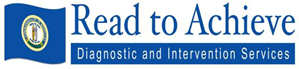 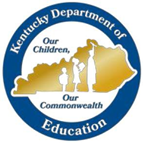 REQUEST FOR APPLICATION (RFA)Read to Achieve (RTA) GrantReading Diagnostic and Intervention GrantSpecific Instructions:Failure to follow these specific instructions will deem an application non-responsive and will not be scored.A public school that enrolls primary students, including the Kentucky School for the Blind and the Kentucky School for the Deaf, shall be eligible to apply.Each eligible public school must submit a separate application. The fiscal agent for the application must be a local public-school district.It is the responsibility of the applicant to continue to check the website for any changes or updates in the RFA document.Submission and receipt of the electronic application (original copy and redacted copy without any identifying information) by Friday, January 21, 2022, at 4:00 p.m., ET via e-mail to kderfp@education.ky.gov. Revisions: Pg. 14 – sentence removed. Please note the amendments below for the Read to Achieve FY22 RFA. The original RFA has been removed and replaced with this amended RFA. These amendments, including a revised timeline and application deadline were the choice of the Kentucky Department of Education (KDE) and its commitment to the success of RTA programs to assist struggling readers throughout the state. The amendments to the RFA provide clarity and address some concerns while continuing to comply with statutory requirements regarding RTA grants, regulatory requirements of the Kentucky Board of Education, and state procurement requirements for RFAs, as the RFA has done to date. Amendments as of 12/17/21Amendment to application deadline: Replaced Wednesday, January 5, with Friday, January 21, everywhere the application deadline appears.Amendment to deadline to submit questions: Replaced December 3, 2021, with January 4, 2022, everywhere the deadline to submit questions appears. Addition of Amended RFA anticipated release. Inserted a row under the November 22 Live Technical Assistance Webinar to indicate the amended RFA will be released Mid/Late December 2021. (Pg. 6)Addition of a row to include a second Live Technical Assistance Webinar to support the amended RFA on Monday, January 3, 2022, from 10:00 a.m. – 12:00 p.m. (Pg. 6)Amended the date to release the Frequently Asked Questions. (Pg. 6) Replaced December 10, 2021, with January 7, 2022.Amended the Deadline to submit request for approval of off-list professional learning provider(s). (Pg. 6) Replaced December 1, 2021, with Wednesday, January 12.Amended the Application review and scoring by independent evaluators. (Pg. 6) Replaced TBD with February 21-25, 2022. Amended the date districts will receive preliminary notice of award. (Pg. 7) Replaced 8 with 22. Amended the phrase “the science of reading” (Beginning on Pg. 8 and continuing throughout the remainder of the RFA) #1 under “Funding,” replaced “the science of reading” with “understanding the cognitive processes and skills involved in learning how to read.” However, the “Science of Reading” still appears in the Professional Learning Providers table when it’s a course name or part of the title of a professional learning offering. Amended the second paragraph under funding (Pg. 8) to add “Per KRS 158.792, Section (4)” to the beginning of the first sentence and end the first sentence with a period after funds. “The match will be at 100 percent of grant funds for a total of $62,000 to” was added to the beginning of the next new sentence and “and assure” was replaced with “help assure.”Amended Implementation Requirements (c) Professional Learning (Pg. 10) Paragraph one, second sentence, “Yearly, at least fifty percent of grant funds must be used toward high quality professional learning…” was replaced with “Yearly, awardees must participate in high quality professional learning…” and a period was added after “(see page 2 of linked PDF)”. In the next sentence, “Firstly,” was added to the beginning and the sentence and an ending period was inserted after “…and/or high-quality comprehensive reading program.” The entire sentence was bolded. “AND” was removed and a new paragraph beginning with “Additionally, per KRS 158.792 (2), awardees must also participate in…” was added and the entire sentence bolded. In paragraph three, replaced “majority” in the first sentence with “at least 50 percent of.” In the first sentence, inserted “building knowledge in…”; inserted “four year” into the second sentence; and replaced “must” with “should” in the fourth sentence. Beginning on page 11, in paragraph four, replaced “majority” in the first sentence with “at least 50 percent of.” Amended Implementation Requirements (h) Other Requirements and Responsibilities (Pg. 14) bullet three. Added “100 percent” to the beginning of the second sentence.Amended the Professional Learning Providers table to match the Professional Learning Providers Resource shared at the Technical Assistance Session on November 22 and uploaded to the KDE Competitive Grants webpage (Pg. 15-24). Additional amendments include on page 19, the Keys to Literacy learning costs and hours were revised to indicate the difference more clearly between the cost of the Keys to Beginning Reading Course and Keys to Early Writing Course and correct errors in learning costs and hours for the cost of the “Facilitated Online Course.” $16,200 was replaced with $6,000 to read, “Facilitated Online Course @ 36 hrs online + 12 hrs virtual sessions $104 per person PLUS $6,000 per cohort up to 35.” For the Keys to Early Writing Course “15” was replaced with “12” to reflect the courses are each a 12-hour commitment, not 15 hours. The “6” was replaced with “4” in the second bullet under Keys to Early Writing Course to reflect the correct number of hours. In the third bullet under Keys to Early Writing, “$8,100” was replaced with “$5,400.” “$10,800” was replaced with “$6,600” in the last bullet under Keys to Early Writing Course.The “Leadership/Administrator Training Available” Column for Keys to Literacy was revised. (Pg. 19) “Administrator’s Course Guide Available” was replaced with, “Available Upon Request.” Amended “Please Note: bullet two after the Professional Learning Providers table (Pg. 24). “Modules 1-4” was replaced with “Volume 1” and “Modules 5-8” was replaced with “Volume 2.”Amended the Allowable Percentages of RTA Base and Matching Funds table (Pg. 25). Replaced 50% with 0% in the Professional Learning (PL) row for Base, Matching and Total Funds. In the Instructional Resources for Intervention Services (IR-IS) row “Remaining available funds” for Base, Matching and Total Funds was removed and $31,000 in the Base and Matching Funds columns was replaced with $62,000 and $62,000 was replaced with $124,000 in the Total Funds column. In the Instructional Resources to Supplement Comprehensive Reading Programs (IR-CRP) row “Remaining available funds” was removed from Matching Funds and $31,000 was replaced with $62,000 and $32,000 in the Total Funds column was replaced with $62,000. In the Salary row 25% in the Base, Matching and Total Funds columns was replaced with 100%; $15,500 in the Base and Matching Funds columns was replaced with $62,000; and $31,000 in the Total Funds column was replaced with $124,000. In the Other Allowable Expenses row 50% was replaced with 100% in the Base, Matching and Total Funds columns; $31,000 in the Base and Matching Funds columns was replaced with $62,000; and $62,000 in the Total Funds column was replaced with $124,000.Amended Allowable Expenses for Salary (Pg. 26). Removed “up to 25%” before the phrase “base funds” and before the phrase “matching funds.”Amended Allowable Expenses for Other, Bullet three (Pg. 27). Deleted, “Using up to 25% of matching funds for technology (hardware and/or supplies) expenses only if the purchase is critical to the implementation of the grant intervention program,” and replaced it with, “No more than 25% of new hardware costs may be charged to the grant, and only if the purchase is critical to the implementation of the grant intervention program. Computer purchases are encouraged as match. Amended Non-Allowable Expenses. (Pg. 27) Deleted bullet four, “Using more than 25% of base funds toward the salary of a certified teacher to serve as a reading interventionist to support implementation of reading interventions,” bullet five, “Using more than 25% of matching funds toward the salary of a certified teacher to serve as a reading interventionist to support implementation of reading interventions,” and bullet seven, “Using base funds to purchase any technology (hardware and/or supplies).” The previous bullet eight, now bullet five, was amended to insert “base grant funds to pay for” between “Using” and “more than” and replaced “matching funds to purchase technology (hardware and/or supplies)” with “new hardware and/or supplies costs, if critical to the implementation of the intervention program.”Amended the Technical Assistance Session date and time. (Pg. 28) Replaced November 22, 2021, with January 3, 2022, and 1:00 – 3:00 p.m. with 10:00 a.m. – 12:00 p.m.Amended proposal narrative organizational and formatting requirements. (Pg. 28) Removed original #4, “1 inch side margins and 5 inch top/bottom margins for narrative portions.” Amended Read to Achieve Narrative Responses/Evaluation Criteria Part 3 Screeners, Assessments and Programs and Aligned Professional Learning Support, (Pg. 30-31) and Read to Achieve: Reading Diagnostic and Intervention Grant Evaluation Criteria and Rubric. (Pg. 37) Bolded, “…to support teachers in the implementation of screeners, assessments, reading intervention program(s) (Tier 2 and Tier 3)…” and added to (1) of the last sentence of the second paragraph “…intervention and comprehensive reading…” before “…programs,…”.Amended Read to Achieve Narrative Responses/Evaluation Criteria Part 4 Students to be Served (Pg. 31) and Read to Achieve: Reading Diagnostic and Intervention Grant Evaluation Criteria and Rubric Part 4 Students to be Served (Pg. 39). Replaced 10 with 20. Inserted, “…how qualifying students’ needs will be met and by whom…” into the first paragraph and inserted, “…ensure all students who qualify for intervention receive intervention instruction…” into paragraph two. Amended Read to Achieve: Reading Diagnostic and Intervention Grant Evaluation Criteria and Rubric Part 4. (Pg. 40) score points from 0-1, 2, 3, 4, 5 to 0-2, 3-4, 5-6, 7-8, 9-10. Amended Read to Achieve Evaluation Criteria and Rubric. Part 4, (Pg. 40) Inserted “...and how they will ensure those students receive intervention instruction and by whom...” to each score point column in the first row of score points. Amended Read to Achieve Narrative Responses/Evaluation Criteria Part 5 Professional Learning and Sustainability (Pg. 31) and Read to Achieve: Reading Diagnostic and Intervention Grant Evaluation Criteria and Rubric Part 5. (Pg. 40) Replaced 25 with 40. Inserted “…selected professional learning…” after, “This section should describe the ongoing professional learning plan and how…” and deleted “the grant” in the first sentence of the first paragraph.Amended Read to Achieve Evaluation Criteria and Rubric. Part 5, (Pg. 41) Inserted “...and description of how the plan and selected professional learning will impact and sustain overall literacy instruction...” to each score point column (except 0-2) in the first row of score points. Amended Read to Achieve: Reading Diagnostic and Intervention Grant Evaluation Criteria and Rubric Part 5. (Pg. 41-42) score points for the first, second and fifth criteria changed from out of 5 to out of 10, therefore the individual score points changed from 0-1, 2, 3, 4, 5 to 0-2, 3-4, 5-6, 7-8, 9-10. Amended Read to Achieve Narrative Responses/Evaluation Criteria Part 7 Budget. (Pg. 32) and Amended Read to Achieve: Reading Diagnostic and Intervention Grant Evaluation Criteria and Rubric Part 7 Budget. (Pg. 44) Inserted “100 percent” after “(“ and before “matching funds…”.Read to Achieve:Reading Diagnostic and Intervention Grant Request for Competitive ApplicationDeadline – Friday, January 21, 2022, 4 p.m. (ET)The Office of Teaching and Learning is issuing a Request for Application (RFA) for the Kentucky Read to Achieve: Reading Diagnostic and Intervention Grant. This fund is established in KRS 158.792 to “help teachers and library media specialists improve the reading skills of struggling readers in the primary program.” Per KRS 158.792, in order to “address the diverse learning needs of those students reading at low levels,” schools with the most need will be awarded extra points and special consideration. BackgroundThe Kentucky Read to Achieve: Reading Diagnostic and Intervention Grant provides schools with competitive funds to support teachers in implementing a reading intervention program and evidence-based instructional strategies that address the diverse needs of primary students (K-3) reading at low levels and needing accelerated learning. Schools awarded the RTA grant must ensure implementation of a reading intervention program for tiers two and three and a comprehensive reading program at the tier one instructional level.A teacher must be engaged in or have completed professional learning as specified in this document to implement the reading intervention program. The reading intervention program must:Align to the KAS for Reading and Writing;Offer short-term intensive instruction in the essential skills necessary to read proficiently; Support tier two or three instruction;Be research-based, reliable and replicable; Be based on the ongoing assessment of individual student needs; and Supplement, not replace, regular classroom instruction.A teacher must be engaged in or have completed professional learning as specified in this document to implement the comprehensive reading program. The comprehensive reading program must:Align to the Kentucky Academic Standards (KAS) for Reading and Writing; andEmphasize the essential components of reading: phonemic awareness, phonics, fluency, vocabulary, and comprehension.FundingThe Kentucky Department of Education (KDE) anticipates funding approximately 225 schools at an estimated $62,000 per year for a two-year period to support the following:Professional learning in understanding the cognitive processes and skills involved in learning how to read, including the essential components of reading (phonemic awareness, phonics, fluency, vocabulary, and comprehension); and Teacher implementation of a reliable, replicable research-based reading intervention program that:Uses a balance of the following to address the diverse learning needs of those students reading at low levels in the primary grades (K-3):Diagnostic tools and instructional strategies that emphasize:Phonemic awareness, phonics, fluency, vocabulary and  comprehension; Connections between writing and reading acquisition; andGenerating the motivation to read. Per KRS 158.792, Section (4), schools that are awarded RTA grant funds must provide matching funds. The match will be at 100 percent of grant funds for a total of $62,000 to help assure the complete sustainability of the professional learning requirements and all costs associated with implementing the professional learning and intervention program into the appropriate tiers of instruction for the two-year period. After this two-year period, RTA schools will be eligible to request a grant renewal for an additional two years contingent upon implementation of all program components, grant requirement compliance, demonstrated student progress, the availability of funds and successfully meeting all assurances per KRS 158.792 Section 3(b):1. A research-based comprehensive schoolwide reading program will be available;2. Intervention services will supplement, not replace, regular classroom instruction; 3. Intervention services will be provided to struggling primary program readers within the school based upon ongoing assessment of their needs; and4. A system for informing parents of struggling readers of the available family literacy services within the district will be established.Key Terms and Definitions "Comprehensive reading program" means any print, nonprint or electronic medium of reading instruction designed to assist students. For students in kindergarten through grade three (3), program instructional resources shall include instruction in the essential components of reading: phonemic awareness, phonics, fluency, vocabulary, comprehension, and connections between writing and reading acquisition and motivation to read.“Progress Monitoring” means assessments are brief, repeated measures that capture a student’s progress or rate of improvement over time in response to instruction, intervention or supports."Reading diagnostic assessment" means an assessment that measures a student’s skills against established performance levels in each of the essential components of reading and identifies students who require intervention in at least one (1) of those components to accelerate the student’s progress toward proficient performance in reading."Reading intervention program" means short-term intensive instruction in the essential skills necessary to read proficiently that is provided to a student by a highly trained teacher. This instruction may be conducted one-on-one or in small groups; shall be research-based, reliable, and replicable; and shall be based on the ongoing assessment of individual student needs. "Reliable, replicable research" means objective, valid, scientific studies that:1. Include rigorously defined samples of subjects that are sufficiently large and representative to support the general conclusions drawn;2. Rely on measurements that meet established standards of reliability and validity;3. Test competing theories, where multiple theories exist;4. Are subjected to peer review before their results are published; and5. Discover effective strategies for improving reading skills.“Tier 1 instruction” means all students receive high quality universal instruction aligned with grade-level standards, school-wide behavioral expectations, and core social-emotional competencies. Teachers use differentiation and scaffolding to ensure all students benefit from core instruction.“Tier 2 instruction” means the targeted or supplemental level of support. Intended for some students who require more opportunities for practice and feedback beyond or enrichment beyond Tier 1. In sustainable systems, 5-15% of students access this level of support in addition to the universal level. Tier 2 supports are often provided to groups of students with similar targeted needs. “Tier 3 instruction” means the most intensive level of support. It is intended for students with the most significant and persistent needs extending well beyond the reach of the Tier 1 level. In effective systems, 1-5% of students need access to this level of support. Tier 3 is characterized by increased intensity and individualization of instruction and targeted supports. “Universal screener” means a process of providing a brief assessment to all students within a grade level to assess the students’ performance on the essential components of reading.Implementation RequirementsComprehensive Reading ProgramSchools shall implement a comprehensive reading program in grades K-3 that meets the expectations of a high-quality instructional resource. Consider green ratings for all gateways by EdReports or positive and/or potentially positive effectiveness ratings according to What Works Clearinghouse in the Beginning Reading domain. The Elevating Evidence Clearinghouses and Databases resource is also available to assist schools in selecting high quality instructional resources. Schools also must ensure alignment to the KAS for Reading and Writing. The Reading and Writing Instructional Resources Alignment Rubrics are available to guide districts and schools in assessing existing or purchasing new instructional resources to determine what revisions may be needed to ensure alignment to the KAS for Reading and Writing. Reading Intervention Program Schools shall implement a reading intervention program for grades K-3 that is reliable, replicable, evidence-based, meets the expectations of a high-quality instructional resource and has been shown to improve student outcomes. Consider resources that earn positive and/or potentially positive effectiveness ratings according to What Works Clearinghouse in the Beginning Reading domain, convincing evidence according to the Academic Intervention Tools Chart and/or high ratings from other reliable studies, which can be accessed on the Elevating Evidence Clearinghouses and Databases resource. The intervention services for identified students must supplement, not replace, their classroom comprehensive reading program. Professional LearningSection 2 of KRS 158.792 requires the KDE to provide support to teachers in the implementation of reliable, replicable, research-based reading intervention programs. Yearly, awardees must participate in high quality professional learning (see page 2 of linked PDF). Firstly, the professional learning must support implementation of a high-quality reading intervention program and/or high-quality comprehensive reading program.Additionally, per KRS 158.792 (2), awardees must also participate in professional learning in one of four key areas to support teachers in implementing reading intervention each year of the grant cycle. These four areas are:Building knowledge in understanding the cognitive processes and skills involved in learning how to read; Implementing the essential components of reading, including instruction in phonics, phonemic awareness, fluency, vocabulary and comprehension; Implementing high-quality, grade-level instruction and assignments aligned to the KAS for Reading and Writing: Foundational Skills Strand; and Reading Literature, Reading Informational Text, Composition and Language Strands; andEvidence-based instructional practices to support the reading-writing connection.Within the first year, at least 50 percent of K-3 reading instructional staff, including classroom teachers, reading interventionists, special education teachers, library/media specialists and other staff who assist struggling primary readers, must begin professional learning in building knowledge in understanding the cognitive processes and skills involved in learning how to read, with all said reading instructional staff having started or completed the training by the end of year two. By the end of the full four year grant cycle, all K-3 instructional staff, including reading interventionists, special education teachers, library/media specialists and other staff who assist struggling primary readers must have completed the required professional learning in all four professional development areas. Hence, all named staff should be engaged in one of the four key areas of professional learning each year in order to complete all four areas by the end of the four-year grant cycle. A school administrator and literacy instructional coaches assigned to the school are required to participate in professional learning in understanding the cognitive processes and skills involved in learning how to read during year one of the grant cycle and may be included in the count to reach the requirement of at least 50 percent of all K-3 reading instructional staff beginning professional learning in building knowledge in understanding the cognitive processes and skills involved in learning how to read in year one. In the following years, a school administrator and literacy instructional coaches must participate in at least one 2-hour professional learning experience, per year, in one of the other three professional learning areas so that a school receiving the grant for a full cycle would train their administrators and literacy instructional coaches in all four areas by the end of the grant cycle. Student SelectionStudents receiving intervention services must be enrolled in a public school primary (K-3) program and reading significantly below the grade-level benchmark (at-risk range) as indicated by universal screening and diagnostic assessment data. Data systems must be in place to ensure that valid and reliable assessments are selected and used with fidelity and that data is collected, analyzed, and used to monitor implementation and student outcomes over time.School Literacy TeamThe school must develop a literacy team or include on an existing school leadership team* (e.g. MTSS, RTI or school improvement team) the following members:One reading interventionist (if available);Principal or assistant principal;Certified library media specialist**;One classroom teacher from each primary (K-3) grade;One special education teacher who serves primary (K-3) students; andOne literacy instructional coach (if available).* Please note the school literacy team, whether its own entity or part of an existing school leadership team, has a clearly defined role and is an integral part of literacy decision making within the team and for the school. The responsibilities of the team are described below.**Please note schools awarded the RTA grant must have a certified library media specialist in 	order to receive funds. The certified library media specialist may not be shared between more 	than three schools and must be available to the RTA school for at least 33% of the school day 	and uphold the position on the school literacy team. Schools employing a full-time certified 	library media specialist (no time is split between schools, 100% of his/her time is spent at 	the applying school) will be awarded extra points and special consideration.The school literacy team will organize and/or help facilitate embedded professional learning supports throughout the school and school day to build literacy capacity. These supports may include, but are not limited to the following:Teachers teaching teachers through classroom observations and feedback;Teachers teaching teachers through modeling instructional strategies; Collaborative teaching;Collaborative planning; and Professional Learning Communities.The literacy team will collaborate with the school certified library media 	specialist to ensure a highly effective library media program is implemented as defined inBeyondProficiency@your library, the Kentucky Department of Education’s guidelines foreffective school library media programs. The team will refer to the Library Media Program 	Rubric and Kentucky Academic Standards for Library Media as resources for supporting and 	guiding collaboration with the library media specialist and teacher to ensure a highly effective 	library media program is implemented.The literacy team will review initial universal screener results to determine which students require further diagnostic testing. The team will analyze diagnostic assessment data to develop a reading intervention plan that matches the reading intervention to the identified area(s) of need for students whose performance indicates reading interventions are necessary. A progress monitoring plan will be developed by the team and will include an outline of the progress monitoring tool, student goal and frequency of data collection and review. Consider the Academic Progress Monitoring Tools Chart resource when selecting an effective tool. Data is graphed and students’ rate of progress is evaluated to determine if they are making progress to meet grade-level benchmarks. If so, the intervention is continued. If the progress is insufficient to meet the goal, a change to the intensity, frequency or duration of the intervention is made. The team will meet at least every 6-8 weeks to review progress-monitoring data, student placement status and next steps. The team will communicate the plan of reading intervention supports to students’ families within ten (10) school days from the time the plan is created and will provide an update on the plan as well as student progress at least once each grading period. Classroom teachers and/or intervention teachers may make decisions that are best for students outside of literacy team meetings; however, the teacher(s) serving the student must be prepared to provide evidence to support all decisions made outside of the literacy team meeting. If the majority of the literacy team members do not agree with the decision(s) made outside of the literacy team meeting, the team will devise a plan, agreed upon by the majority, and move forward with the team’s decision and/or modified plan of intervention supports. Assessments and ReportingA reliable, valid universal screener for reading to be administered to all students in kindergarten through grade three (3) will be used to identify the initial pool of struggling readers. The Academic Screening Tools Chart is available to assist the literacy team in reviewing the universal screening assessment currently in use or when selecting a new screening tool to ensure it is reliable and valid. Those performing in the bottom 25% will complete a diagnostic assessment for reading that is reliable and valid to be administered as part of a multi-tiered system of supports for students in kindergarten through grade three (3) to identify the most struggling readers and determine specific reading deficiencies. Based on the results of the diagnostic assessment, the literacy team and classroom teacher will develop a plan of reading intervention supports. The literacy team’s role is more clearly explained in Section 5 (above) of the Implementation Requirements. All primary teachers for (K-3) will receive professional learning on the universal screener and reading diagnostic assessment that shall address:How to properly administer the universal screener;How to properly administer the reading diagnostic assessment;How to interpret the results of the reading diagnostic assessment to identify students needing interventions;How to use the assessment results to design instruction and interventions; How to use the assessment to monitor the progress of student performance; andHow to use accelerated, intensive and direct instruction that addresses students’ individual differences and enables students to achieve proficiency in reading, including but not limited to daily, one-on-one instruction.The Kentucky Student Information System (KSIS), currently Infinite Campus, Intervention Tab should be utilized to record intervention services, including program, tier movement and service results. When necessary and provided with feedback, the school must update and revise the records at the request of the KDE in a timely manner.The school must participate in statewide evaluations of their RTA state funded intervention, at the request of the KDE and/or the Collaborative Center for Literacy Development (CCLD). The school also must maintain and formally report program implementation and progress-monitoring data as requested by the KDE and/or the CCLD. In order to be considered in compliance with the state-funded grant requirements, all data must be reported by the required deadlines. When necessary and provided with feedback, the school must update and revise the records at the request of the KDE in a timely manner. The district finance officer, on behalf of the individual school and the district, must provide RTA budget information and updates in the form of quarterly financial reports and is responsible for generating the MUNIS expenditure reports.  The principal must submit an annual assurance statement and budget summary form at the request of the KDE each school year.Family EngagementTo elevate family engagement, the school literacy team will establish a system for informing parents of struggling readers of the available literacy services within the district. This could be services, resources or opportunities offered by the school system, an individual school, community partners, private entities, human resources, or online resources, etc. If a system is already established, the literacy team must review and revise it, as needed, to reflect all family engagement expectations as described in this section. The system must: Streamline dissemination of literacy information to families;Include a plan for increasing communication about literacy between educators and families;Include digital and non-digital communication methods; andBe advertised to families so they know how to access the literacy services/resources/opportunities.Consider incorporating into the system these resources or ideas from these or similar family engagement resources: Family, School and Community Partnerships, Kentucky’s Standards Family Guides, National Center for Families Learning, Imagination Library Kentucky Project.Other Requirements and ResponsibilitiesRTA funding is intended to equip teachers with the necessary knowledge, tools, and resources to implement reading intervention to students. Funds may be used to purchase resources and professional learning associated with high-quality instructional resources needed to implement the reading interventions. The RTA intervention services identified for struggling primary readers must offer reading instruction above and beyond tier one instruction.The school must provide a certified substitute to implement intervention services in the event the person responsible for delivering intervention is absent or otherwise unable to provide services. Long-term substitutes with training in primary reading intervention services are preferred.The school and/or district will provide additional resources and funds. 100 percent matching funds may come from appropriate federal, state and/or local sources. Matching funds may not be used for salary or to purchase comprehensive reading programs.  The building principal and district grant coordinator/contact must monitor the implementation of the RTA intervention (e.g., student progress, appropriate spending, instructional practices, required trainings, professional learning) to ensure the school remains in compliance.The KDE and the CCLD will record and maintain documentation of grant compliance. Failure to meet compliance requirements and deadlines may result in partial or complete loss of funding of the RTA grant.If data collected by the RTA team determines an implementation requirement of the grant is unsuccessful and the team has a solution that meets the requirements of the grant, they may submit an amendment form for approval by the KDE. Note: Intervention programs and/or comprehensive reading programs must be implemented for at least two full academic years, accompanied by professional learning to support program implementation, before they may be considered for an amendment. Programs may not be changed mid-year.Professional Learning Providers*Suitable for non-certified instructional staff. Please Note:Each provider only counts toward one professional learning area per year, even if the provider has an offering or offerings that address more than one of the required areas. The LETRS program is a two year commitment. Volume 1 (completed the first year of enrollment) count toward Building Knowledge in understanding the cognitive processes and skills involved in learning how to read and Volume 2 (completed the second year of enrollment) count toward Implementing the Essential Components of Reading.All approved professional learning experiences are suitable for administrators. The last column denotes a specific and separate course is available for administrators. Sample Professional Learning Schedules:*During year one (2022-2023), the majority of all K-3 reading instructional staff must participate in a Building Knowledge in Understanding the Cognitive Processes and Skills Involved in Learning How to Read course with all K-3 reading instructional staff beginning or completing this category of training by the end of year two (2023-2024); therefore, the majority of the Sample Professional Learning (PL) Schedules above show learning experiences that qualify as Building Knowledge in  Understanding the Cognitive Processes and Skills Involved in Learning How to Read(marked as a 1 for Category 1) happening in year one. In all cases, a Category 1 PL must be scheduled to happen in year one or two.  Other Professional Learning Providers:A request may be submitted to approve a high-quality professional learning experience not on the pre-approved professional learning list. The request must include completion of the Elevating Evidence instrument, provide rationale for how the proposed other provider(s) would fulfill one or more of the required professional learning areas, and be submitted for approval to kderfp@education.ky.gov no later than 4:00 p.m. on January 12, 2022. Requests submitted after 4:00 p.m., ET, on January 12, 2022, will not be reviewed and only preapproved professional learning experiences will be acceptable. Allowable Percentages of Base RTA and Matching FundsAllowable Expenses:Professional Learning (PL)Using funds to support high quality professional learning experiences, including registration fees, in the four required professional learning categories for all K-3 reading instructional staff (classroom teachers, reading interventionists, special education teachers, librarian/media specialists and any other staff who assist struggling readers) and administrators Registration fees for all K-3 reading instructional staff (classroom teachers, reading interventionists, special education teachers, library/media specialists and other staff who support struggling readers) and administrators participating in state and national literacy conferences directly related to the grant requirementsUsing funds to provide high quality professional learning on relevant topics that specifically target struggling readers in the primary program Providing or attending professional learning on how to support the home-school connection as it is directly related to improving literacy for struggling readersResources required for professional learning directly related to the implementation of the intervention practices/program Professional learning required for the implementation of the comprehensive reading program; matching funds only, no portion of base funds may be used toward professional learning related to the implementation of resources to supplement the comprehensive reading program Release time or stipends for the RTA intervention teacher and K-3 reading instructional staff  (classroom teachers, special education teachers, library/media specialists and other staff who support struggling readers) to participate in professional learning directly related to the grant requirements, including job-embedded professional learning such as study groups, observations and/or self- or peer reflection on teaching practices Using funds to cover substitute teacher expenses when necessary for teachers to participate in professional learning directly related to the grant requirements.Instructional Resources (IR)High quality instructional resources to be used as part of the evidence-based reading intervention instructional practices/program directly related to the implementation of the intervention (IS)High quality instructional resources to supplement comprehensive reading programs; matching funds only, no portion of base funds may be used toward instructional resources to supplement comprehensive reading programs (CRP)Salary (S)Using base funds toward the salary of a certified teacher to serve as a reading interventionist to support implementation of reading interventions; using matching funds toward the salary of a certified teacher to serve as a reading interventionist to support implementation of reading interventionsOther (O)Travel for all K-3 reading instructional staff (classroom teachers, reading interventionists, special education teachers, library/media specialists and other staff who support struggling readers) and administrators to attend professional learning, including state and national conferences, directly related to the grant requirementsUsing funds to purchase diagnostic tools that emphasize phonemic awareness, phonics, fluency, vocabulary, comprehension, and connections between writing and reading acquisition and motivation to read to address the diverse learning needs of those students reading at low levels No more than 25% of new hardware costs may be charged to the grant, and only if the purchase is critical to the implementation of the grant intervention program. Computer purchases are encouraged as match. Dues or fees for certified K-3 reading instructional staff when directly related to the implementation of the grant requirements Non-Allowable Expenses:Compensating administrative or indirect costsCovering cost of capital expenditures (i.e., reprogramming, renovating, renting, or purchasing space)Purchasing furniture (tables, desks, filing cabinets, book bins, pillows etc.)Purchasing food			Using base grant funds to pay for more than 25% of new hardware and/or supplies costs, if critical to the implementation of the intervention program. Using base grant funds to pay for professional learning and/or resources to support the implementation of resources to supplement a comprehensive reading program Technical AssistanceTo assist districts in preparing a quality application, the KDE will offer one free virtual live technical assistance session available to all applicants. Attendance is not required but encouraged, as this will be the only opportunity for live Q&A. The live session will be recorded and posted on KDE’s competitive grants page. Applicants should advise the KDE within seven working days of the scheduled technical assistance sessions of any special accommodations needed for attendees.Submission of QuestionsAll questions must be submitted via e-mail to the KDE mailbox at kderfp@education.ky.gov by Wednesday, January 4, at 4:00 p.m. ET. All questions and answers will be posted with the RFA on the KDE Competitive Grants webpage as Frequently Asked Questions (FAQs) on or around Friday, January 7, 2022.Application ComponentsThe RTA: Reading Diagnostic and Intervention Program Grant application should include the following items in the order listed below. Each component should be clearly labeled within the application. Application Cover PageTable of Contents with page numbers (limited to 20, single-sided, double-spaced pages). Narrative Descriptions to match Parts 1-7 of the Evaluation Criteria (limited to a total of 20, single-sided, double spaced pages). The cover page and table of contents are not included in the 20-page limit.School Budget Summary FormFormatting RequirementsThe Proposal Narrative should be organized using the following format:Double-spaced Letter size (8 ½  x 11) settings with 1 inch side, top and bottom margins for all Narrative pages Arial 12-point font. Do not use condensed or narrow versions.20 single-sided page maximum for the narrative – additional pages exceeding this limit will not be reviewedNumber pages consecutively starting with the first page of the Narrative. Do not number the application cover page or the Table of Contents.Texts within charts and graphs may be 10 point Arial font and single spacedBullets may be single spaced. Utilize professional judgment when determining appropriate use of bullets; avoid overuse. Charts may not comprise more than 50% of the total narrativeSubmission Requirements and Application DeadlineThe KDE must receive, in its email inbox, the application by 4:00 p.m. (ET) Friday, January 21, 2022. Applications received after this time and date will not be accepted. Furthermore, applications not complying with any of the technical requirements will be deemed non-responsive and will not be scored. Redacted copies should not contain any identifying information. Identifying information is district name, school name, county name, and city name.  Names of Individuals and Signatures should NOT be blinded/redacted.  It is the district’s responsibility to check the KDE Competitive Grants webpage regularly for new information (including amendments) regarding this solicitation. Applicants are responsible for contacting the KDE confirming the receipt of their application. Scan or save the completed application in its entirety, including all signatures, to PDF format.  Save the original application as RTA22-District-School Name-Original. (For example:  Southside Elementary School in Woodford County would save the original application as RTA22-Woodford-Southside-Original.)Scan or save the completed redacted application in its entirety to PDF format.  Save the redacted application as RTA22-District-School Name-Redacted. (For example:  Southside Elementary School in Woodford County would save the redacted application as RTA22-Woodford-Southside-Redacted.E-mail to KDERFP@education.ky.govThe date/time on the received e-mail must be on or before 4:00 p.m. (ET), January 21, 2022.On the subject line of the email, type RTA22-District-School Name.ALL PARTS MUST BE RECEIVED-DATE/TIME STAMPED BY THE DEADLINE of January 21, 2022, by 4:00 p.m. (ET) and in one email when possible.Keep in mind that e-mail coming into the KDE is routed for security purposes through multiple networks and servers. Allow ample time for this and the possibility that e-mail is not always received on the first try.Applications not received by the deadline will not be reviewed or considered for award.Contract AwardDistricts will receive preliminary notice of award on or around April 22, 2022.  At the conclusion of the RFA process, Memorandums of Agreement (MOAs) will be developed with all awarded applicants. The first MOA effective date is anticipated to be July 1, 2022 and funds will be eligible for use from the MOA effective date through June 30, 2023. Additional MOA contracts will be developed as needed to extend grant awards. Activities prior to the effective date of the MOA are not allowable charges. The district must submit quarterly expenditure reports.  The first payment will be made upon approval of the contract, submission of the RTA assurance statement and updated budget summary form.   Evaluation of Application Independent reviewers will be trained and will evaluate applications using the RFA and a scoring rubric aligned to the criteria established in the RFA. Recommendations will be based on independent reviewer scores. The Kentucky Department of Education also reserves the right to consider demographic and programmatic diversity as factors in the selection of qualified funded applications. The KDE will select reviewers with grant experience, knowledge of the current state standards or who have experience in or knowledge of early reading instruction. A Call for Reviewers, including a reviewer application, is available on the KDE Competitive Grants website.READ TO ACHIEVE NARRATIVE  RESPONSES/EVALUATION CRITERIAThe narrative description should be written in the chronological order indicated in the criteria below. Reviewers are not required to consider content criteria addressed outside the identified parts. All formatting requirements must be adhered to or the application will be deemed non-responsive. The budget summary is not included in the 20-page limit. Do not include any additional attachments.Part 1 Literacy Needs 10 pointsThis section should describe the current literacy needs and trends at the school and describe a compelling need for the Read to Achieve: Reading and Intervention Program grant based on reliable and valid data. Per KRS 158.792, in order to “address the diverse learning needs of those students reading at low levels,” schools with the most need will be awarded extra points and special consideration.Describe the current literacy needs and trends at the school. Based on reliable and valid data (i.e. iReady, K-PREP, MAP, DIBELS, easy CBM, Lexia RAPID), provide evidence to demonstrate a compelling need for the RTA grant.Part 2 Multi-Tiered System of Supports (MTSS) 15 pointsThis section should describe the integration of assessment and intervention within the multi-leveled system implemented currently at the school.Describe how the school’s current MTSS framework is implemented, including determining eligibility, data, assessment(s), scheduling, and tier movement for response to intervention.Part 3 Screeners, Assessments and Programs and Aligned Professional Learning Support  25 PointsThis section should explain how the school plans to utilize base and/or matching grant funds to support teachers in the implementation of screeners, assessments, reading intervention program(s) (Tier 2 and Tier 3) and comprehensive reading program(s) (Tier 1) to serve the needs of primary students at the school. Identify the universal screener(s) and reading diagnostic assessment(s) currently in use for the primary grades or the screener(s) and diagnostic assessment(s) the school plans to adopt, including how they are reliable and valid and how the screener(s), assessment(s) align with the intervention and comprehensive reading programs. Identify the reading intervention program and comprehensive reading program currently in use for the primary grades or the programs the school plans to adopt, including an explanation of how the programs will meet the literacy needs and trends of the school. Describe how the programs meet the expectations of a high quality instructional resource as described in the implementation section. Include a professional learning plan that (1) supports teachers in effectively implementing the screener(s), assessment(s) and intervention and comprehensive reading programs, (2) is aligned to the characteristics of high quality professional learning and (3) includes a timeline to show how the plan will be sustained and continuous. Part 4 Students to be Served 20 PointsThis section should explain the identification process for determining which students need intervention, how qualifying students’ needs will be met and by whom, how students’ needs are monitored and what indicators will be used to determine if a student needs a new tier of instruction. Explain the process the school will use to determine eligibility for intervention services, ensure all students who qualify for intervention receive intervention instruction, provide interventions based on on-going assessment of individual student needs and determine when a student’s performance indicates a need for a new tier of instruction, including an explanation for how students will be supported when intervention services end. Part 5 Professional Learning and Sustainability 40 PointsThis section should describe the ongoing professional learning plan and how selected professional learning will impact and sustain overall literacy instruction, improve and sustain the reading skills of primary students reading at low levels as well as increase and sustain students’ motivation to read.Design a high quality professional learning plan for all teachers and staff who provide reading instruction in the primary (K-3) program to support teachers in addressing the needs of struggling readers in these four areas: 1) Building knowledge in  understanding the Cognitive Processes and Skills Involved in Learning How to Read; 2) Implementing the essential components of reading, including instruction in phonics, phonemic awareness, fluency, vocabulary and comprehension; 3) Implementing the KAS for Reading and Writing; and 4) Evidence-based instructional practices to support the reading-writing connection. Explain how the school literacy team will organize and/or help facilitate embedded professional learning supports throughout the school and school day to build literacy capacity and ensure effective implementation of reading intervention and comprehensive reading programs (Tier 1, Tier 2 and Tier 3 instruction). Describe the school’s history of supporting/funding the school library program, its commitment to supporting an effective library media program and commitment to allowing the certified library media specialist adequate time to fulfill his/her role on the school literacy team. Describe the system for informing parents of struggling readers of the available literacy services within the district. Be sure to include all required system elements as outlined in the family engagement section. Discuss how the positive impacts of the RTA program will be sustained beyond the grant.Part 6 Assessment and Evaluation 20 PointsThis section should provide a detailed and comprehensive plan for evaluating the impact, effectiveness, and implementation of the reading intervention plan. Based on current data, identify the number of students you anticipate can be served/impacted as a result of the RTA grant, and explain how the anticipated number of students was determined. Discuss how multiple sources of data will be used throughout the RTA interventions to evaluate its impact on student achievement. Include specific and measurable long-term goals for achievement and instructional change over time.  Part 7 Budget 10 PointsThis section should describe the fiscal resources needed for the program and a detailed explanation of how funds will be used to improve reading instruction.Explain how the grant and resources will be used efficiently and how additional funds (100 percent matching funds and any other additional funds) will be used to fully implement your school’s RTA intervention program according to grant requirements (even if the total cost exceeds the amount awarded). Complete the RTA School Budget Summary form to match the explanation. KRS 158.792 (4) In order to qualify for funding, the school council, or if none exists, the principal or the superintendent of schools, shall allocate matching funds required by grant recipients under subsection (3) of this section. Funding for professional development allocated to the school council under KRS 160.345 and for continuing education under KRS 158.070 may be used as part of the school's match.Read to AchieveBudget Summary Form(This is a sample of the budget summary form. The form to complete will be provided as an attachment to the RFA.)INSTRUCTIONS: Depending on the school’s overall intervention program needs, all MUNIS codes listed will not necessarily be used. Next to the appropriate MUNIS Code, enter the allowable expenditure in column 2. In column 3, provide a DETAILED explanation of the allowable expenditure (see example). In column 4, enter the amount of grant funds to be used. Column 5 should be used to identify the source and amount, if applicable, for matching funds. If you use an item that is not allowable under the grant funds, but may be used as a match, complete the information at the bottom of the budget summary form.Note: Columns above that do not contain MUNIS codes may only be used to show matching funds that are not allowable expenditures to be taken out of grant funds. For example, refreshments cannot be purchased with grant funds, however, a match may be provided to do so and can be shown in these columns.    Read To Achieve (RTA) Application Cover PageType of ApplicationPlease select one. New applicant (never awarded the RTA grant) Repeat applicant (awarded the RTA grant previously)I assure the attached application contains accurate information. I understand grant applications with incorrect or falsified information will not be considered for review or will be revoked once awarded. I assure the application has been reviewed and approved for implementation by all shareholders and the district and school will comply with all requirements, both technical and programmatic, pertaining to the grant. Failure to continuously meet compliance requirements and deadlines could result in partial or complete loss of funding of grant and may impact future funding.Assurance of Commitment from the Superintendent, District Level Contact and Principal__________________________________________________ 	_____________________________Superintendent 						Date__________________________________________     	________________________District Level Contact                                                       	Date __________________________________________________ 	_____________________________Principal						DateRead to Achieve:Reading Diagnostic and Intervention GrantDeadline:4:00 p.m. ET, Friday, January 21, 2022Issued by:Kentucky Department of Education, Office of Teaching and LearningE-mail All Questions to:Kentucky Department of Education Grants Procurement Branchkderfp@education.ky.gov*Questions will only be accepted via e-mail. Deadline to submit questions is 4:00p.m. ET, Friday,January 4, 2022Submit Applications to:kderfp@education.ky.gov*Only electronic applications will be accepted.DateEventLocationParticipationLate October/Early November 2021RFA releasedOnlineN/ANovember 22, 2021, 1:00-3:00 p.m., ETLive Technical Assistance WebinarOnlineAttending live or watching the recorded TA session is recommendedMid/Late December 2021Amended RFA releasedOnlineN/AMonday, January 3, 2022, 10:00 a.m. – 12:00 p.m., ETLive Technical Assistance Webinar (Amended RFA)OnlineAttending live or watching the recorded TA session is recommendedJanuary 4, 2022, by 4:00 p.m. ETDeadline to Submit QuestionsE-mailN/AOn or Around January 7, 2022Frequently Asked Questions (FAQs) ReleasedOnlineRecommended to review Wednesday, January 12, 2022, 4:00 p.m., ETDeadline to submit request for approval of off-list professional learning provider(s)E-mailN/AFriday, January 21, 2022, 4:00 p.m., ETApplication deadlineE-mail to KDERequiredFebruary 21-25, 2022Application review and scoring by independent evaluatorsOnlineN/AOn or around April 22, 2022Districts will receive preliminary notice of awardOnlineN/ATBDMOA process (KDE & LEA)N/ADistrictsTBDDistrict plans reviewedN/AN/AJuly 1, 2022Funding available to LEAN/ADistrictsProfessional Learning ProvidersProfessional Learning ProvidersProfessional Learning ProvidersProfessional Learning ProvidersProfessional Learning ProvidersProfessional Learning ProvidersProfessional Learning ProvidersBuilding Knowledge in understanding the cognitive processes and skills involved in learning how to read (1)Implementing Essential Components of Reading (2)Implementing the KAS for Reading and Writing (3)Supporting the Reading- Writing Connection (4)Leadership/Administrator Training AvailableView the video, if available, to learn more about the professional learning experience.Literacy LivexxxLearning Costsand HoursContact provider directly.Contact provider directly.Contact provider directly.Contact provider directly.Contact provider directly.Contact provider directly.AIM InstituteKaren Keeseyconsulting@aimpa.orgPathways to Proficient ReadingPathways to Proficient ReadingPathways to Proficient WritingxAIM PathwaysLearning Costsand HoursCourse Fees:Pathways to Proficient ReadingOne (1) year license for AIM Pathways platformSix (6) One hour Facilitated Virtual Community of Practice Coaching Sessions45 hours of asynchronous coursework4 hours of pre-post assessmentsTotal: approximately 55 hours$18,750 per cohort or $650 per participant (Open Enrollment )Pathways to Proficient WritingOne (1) year license for AIM Pathways PlatformFour (4) One hour Facilitated Virtual Community of Practice Coaching sessions25 hours of asynchronous coursework4 hours pre-post assessmentsTotal: approximately 33 hours $18,750 per cohort or $750 per participant (Open Enrollment)Pathways to Literacy Leadership (Administrator Training)One (1) year license for AIM Pathways PlatformFour (4) Ninety-minute Facilitated Virtual Community of Practice Coaching sessions 30 hours of asynchronous coursework4 hours pre-post assessmentsTotal: approximately 40 hours $18,750 per cohort or $750 per participant (Open Enrollment)Hours: Courses are taken completed online and can be finished within 1 school year; pacing guides are customized to the school calendar. Courses are eligible for graduate credit through Arcadia University - $450 per course.Course Fees:Pathways to Proficient ReadingOne (1) year license for AIM Pathways platformSix (6) One hour Facilitated Virtual Community of Practice Coaching Sessions45 hours of asynchronous coursework4 hours of pre-post assessmentsTotal: approximately 55 hours$18,750 per cohort or $650 per participant (Open Enrollment )Pathways to Proficient WritingOne (1) year license for AIM Pathways PlatformFour (4) One hour Facilitated Virtual Community of Practice Coaching sessions25 hours of asynchronous coursework4 hours pre-post assessmentsTotal: approximately 33 hours $18,750 per cohort or $750 per participant (Open Enrollment)Pathways to Literacy Leadership (Administrator Training)One (1) year license for AIM Pathways PlatformFour (4) Ninety-minute Facilitated Virtual Community of Practice Coaching sessions 30 hours of asynchronous coursework4 hours pre-post assessmentsTotal: approximately 40 hours $18,750 per cohort or $750 per participant (Open Enrollment)Hours: Courses are taken completed online and can be finished within 1 school year; pacing guides are customized to the school calendar. Courses are eligible for graduate credit through Arcadia University - $450 per course.Course Fees:Pathways to Proficient ReadingOne (1) year license for AIM Pathways platformSix (6) One hour Facilitated Virtual Community of Practice Coaching Sessions45 hours of asynchronous coursework4 hours of pre-post assessmentsTotal: approximately 55 hours$18,750 per cohort or $650 per participant (Open Enrollment )Pathways to Proficient WritingOne (1) year license for AIM Pathways PlatformFour (4) One hour Facilitated Virtual Community of Practice Coaching sessions25 hours of asynchronous coursework4 hours pre-post assessmentsTotal: approximately 33 hours $18,750 per cohort or $750 per participant (Open Enrollment)Pathways to Literacy Leadership (Administrator Training)One (1) year license for AIM Pathways PlatformFour (4) Ninety-minute Facilitated Virtual Community of Practice Coaching sessions 30 hours of asynchronous coursework4 hours pre-post assessmentsTotal: approximately 40 hours $18,750 per cohort or $750 per participant (Open Enrollment)Hours: Courses are taken completed online and can be finished within 1 school year; pacing guides are customized to the school calendar. Courses are eligible for graduate credit through Arcadia University - $450 per course.Course Fees:Pathways to Proficient ReadingOne (1) year license for AIM Pathways platformSix (6) One hour Facilitated Virtual Community of Practice Coaching Sessions45 hours of asynchronous coursework4 hours of pre-post assessmentsTotal: approximately 55 hours$18,750 per cohort or $650 per participant (Open Enrollment )Pathways to Proficient WritingOne (1) year license for AIM Pathways PlatformFour (4) One hour Facilitated Virtual Community of Practice Coaching sessions25 hours of asynchronous coursework4 hours pre-post assessmentsTotal: approximately 33 hours $18,750 per cohort or $750 per participant (Open Enrollment)Pathways to Literacy Leadership (Administrator Training)One (1) year license for AIM Pathways PlatformFour (4) Ninety-minute Facilitated Virtual Community of Practice Coaching sessions 30 hours of asynchronous coursework4 hours pre-post assessmentsTotal: approximately 40 hours $18,750 per cohort or $750 per participant (Open Enrollment)Hours: Courses are taken completed online and can be finished within 1 school year; pacing guides are customized to the school calendar. Courses are eligible for graduate credit through Arcadia University - $450 per course.Course Fees:Pathways to Proficient ReadingOne (1) year license for AIM Pathways platformSix (6) One hour Facilitated Virtual Community of Practice Coaching Sessions45 hours of asynchronous coursework4 hours of pre-post assessmentsTotal: approximately 55 hours$18,750 per cohort or $650 per participant (Open Enrollment )Pathways to Proficient WritingOne (1) year license for AIM Pathways PlatformFour (4) One hour Facilitated Virtual Community of Practice Coaching sessions25 hours of asynchronous coursework4 hours pre-post assessmentsTotal: approximately 33 hours $18,750 per cohort or $750 per participant (Open Enrollment)Pathways to Literacy Leadership (Administrator Training)One (1) year license for AIM Pathways PlatformFour (4) Ninety-minute Facilitated Virtual Community of Practice Coaching sessions 30 hours of asynchronous coursework4 hours pre-post assessmentsTotal: approximately 40 hours $18,750 per cohort or $750 per participant (Open Enrollment)Hours: Courses are taken completed online and can be finished within 1 school year; pacing guides are customized to the school calendar. Courses are eligible for graduate credit through Arcadia University - $450 per course.Course Fees:Pathways to Proficient ReadingOne (1) year license for AIM Pathways platformSix (6) One hour Facilitated Virtual Community of Practice Coaching Sessions45 hours of asynchronous coursework4 hours of pre-post assessmentsTotal: approximately 55 hours$18,750 per cohort or $650 per participant (Open Enrollment )Pathways to Proficient WritingOne (1) year license for AIM Pathways PlatformFour (4) One hour Facilitated Virtual Community of Practice Coaching sessions25 hours of asynchronous coursework4 hours pre-post assessmentsTotal: approximately 33 hours $18,750 per cohort or $750 per participant (Open Enrollment)Pathways to Literacy Leadership (Administrator Training)One (1) year license for AIM Pathways PlatformFour (4) Ninety-minute Facilitated Virtual Community of Practice Coaching sessions 30 hours of asynchronous coursework4 hours pre-post assessmentsTotal: approximately 40 hours $18,750 per cohort or $750 per participant (Open Enrollment)Hours: Courses are taken completed online and can be finished within 1 school year; pacing guides are customized to the school calendar. Courses are eligible for graduate credit through Arcadia University - $450 per course.Top Ten Tools*Dr. Deb Glaserdrdeb@toptentools.netxxxxTop Ten ToolsLearning Costsand HoursCourse Fees:Cost for schools/districts one calendar year enrollment:200 or more teachers = $100/person100 to 199 teachers = $150/personFewer than 100 individuals = $200/personFewer than 30 individuals = $250/person*Blended Learning Options with Live and/or Virtual support available.*Local Coach support provided.Hours: 40-45 hours total.Course Fees:Cost for schools/districts one calendar year enrollment:200 or more teachers = $100/person100 to 199 teachers = $150/personFewer than 100 individuals = $200/personFewer than 30 individuals = $250/person*Blended Learning Options with Live and/or Virtual support available.*Local Coach support provided.Hours: 40-45 hours total.Course Fees:Cost for schools/districts one calendar year enrollment:200 or more teachers = $100/person100 to 199 teachers = $150/personFewer than 100 individuals = $200/personFewer than 30 individuals = $250/person*Blended Learning Options with Live and/or Virtual support available.*Local Coach support provided.Hours: 40-45 hours total.Course Fees:Cost for schools/districts one calendar year enrollment:200 or more teachers = $100/person100 to 199 teachers = $150/personFewer than 100 individuals = $200/personFewer than 30 individuals = $250/person*Blended Learning Options with Live and/or Virtual support available.*Local Coach support provided.Hours: 40-45 hours total.Course Fees:Cost for schools/districts one calendar year enrollment:200 or more teachers = $100/person100 to 199 teachers = $150/personFewer than 100 individuals = $200/personFewer than 30 individuals = $250/person*Blended Learning Options with Live and/or Virtual support available.*Local Coach support provided.Hours: 40-45 hours total.Course Fees:Cost for schools/districts one calendar year enrollment:200 or more teachers = $100/person100 to 199 teachers = $150/personFewer than 100 individuals = $200/personFewer than 30 individuals = $250/person*Blended Learning Options with Live and/or Virtual support available.*Local Coach support provided.Hours: 40-45 hours total.Language Essentials for Teachers of Reading & Spelling - LETRS Third Edition for K-3 TeachersRobyn Rogersrobyn.rogers@lexialearning.comVolume 1Volume 2xLETRSLearning Costsand HoursFull Program Pricing (2 years)$627/person for online access and textbook$34,000 for 8 6-hour on-site unit trainings (40 person maximum)Or$24,000 for 8 6-hour virtual unit trainings (40 person maximum)Time Commitment (two years):96-120 Hours Independent Learning48 Hours Face-to-Face TrainingPer Volume Pricing (1 year)$349/person for online access and textbook$17,000 for 4 6-hour on-site unit trainings (40 person maximum)Or$12,000 for 4 6-hour virtual unit trainings (40 person maximum)Time Commitment (one year):60-80 Hours Independent Learning24 Hours Face-to-Face Training*For groups with less than 10 participants, individualized training is available at a lower cost.Administrator Training$159.95/person for online access and textbook$8,000 for 2 6-hour on-site unit trainings (40 person maximum)Or$6,000 for 2 6-hour virtual unit trainings (40 person maximum)Time Commitment:16-20 Hours Independent Learning12 Hours Face-to-Face TrainingFull Program Pricing (2 years)$627/person for online access and textbook$34,000 for 8 6-hour on-site unit trainings (40 person maximum)Or$24,000 for 8 6-hour virtual unit trainings (40 person maximum)Time Commitment (two years):96-120 Hours Independent Learning48 Hours Face-to-Face TrainingPer Volume Pricing (1 year)$349/person for online access and textbook$17,000 for 4 6-hour on-site unit trainings (40 person maximum)Or$12,000 for 4 6-hour virtual unit trainings (40 person maximum)Time Commitment (one year):60-80 Hours Independent Learning24 Hours Face-to-Face Training*For groups with less than 10 participants, individualized training is available at a lower cost.Administrator Training$159.95/person for online access and textbook$8,000 for 2 6-hour on-site unit trainings (40 person maximum)Or$6,000 for 2 6-hour virtual unit trainings (40 person maximum)Time Commitment:16-20 Hours Independent Learning12 Hours Face-to-Face TrainingFull Program Pricing (2 years)$627/person for online access and textbook$34,000 for 8 6-hour on-site unit trainings (40 person maximum)Or$24,000 for 8 6-hour virtual unit trainings (40 person maximum)Time Commitment (two years):96-120 Hours Independent Learning48 Hours Face-to-Face TrainingPer Volume Pricing (1 year)$349/person for online access and textbook$17,000 for 4 6-hour on-site unit trainings (40 person maximum)Or$12,000 for 4 6-hour virtual unit trainings (40 person maximum)Time Commitment (one year):60-80 Hours Independent Learning24 Hours Face-to-Face Training*For groups with less than 10 participants, individualized training is available at a lower cost.Administrator Training$159.95/person for online access and textbook$8,000 for 2 6-hour on-site unit trainings (40 person maximum)Or$6,000 for 2 6-hour virtual unit trainings (40 person maximum)Time Commitment:16-20 Hours Independent Learning12 Hours Face-to-Face TrainingFull Program Pricing (2 years)$627/person for online access and textbook$34,000 for 8 6-hour on-site unit trainings (40 person maximum)Or$24,000 for 8 6-hour virtual unit trainings (40 person maximum)Time Commitment (two years):96-120 Hours Independent Learning48 Hours Face-to-Face TrainingPer Volume Pricing (1 year)$349/person for online access and textbook$17,000 for 4 6-hour on-site unit trainings (40 person maximum)Or$12,000 for 4 6-hour virtual unit trainings (40 person maximum)Time Commitment (one year):60-80 Hours Independent Learning24 Hours Face-to-Face Training*For groups with less than 10 participants, individualized training is available at a lower cost.Administrator Training$159.95/person for online access and textbook$8,000 for 2 6-hour on-site unit trainings (40 person maximum)Or$6,000 for 2 6-hour virtual unit trainings (40 person maximum)Time Commitment:16-20 Hours Independent Learning12 Hours Face-to-Face TrainingFull Program Pricing (2 years)$627/person for online access and textbook$34,000 for 8 6-hour on-site unit trainings (40 person maximum)Or$24,000 for 8 6-hour virtual unit trainings (40 person maximum)Time Commitment (two years):96-120 Hours Independent Learning48 Hours Face-to-Face TrainingPer Volume Pricing (1 year)$349/person for online access and textbook$17,000 for 4 6-hour on-site unit trainings (40 person maximum)Or$12,000 for 4 6-hour virtual unit trainings (40 person maximum)Time Commitment (one year):60-80 Hours Independent Learning24 Hours Face-to-Face Training*For groups with less than 10 participants, individualized training is available at a lower cost.Administrator Training$159.95/person for online access and textbook$8,000 for 2 6-hour on-site unit trainings (40 person maximum)Or$6,000 for 2 6-hour virtual unit trainings (40 person maximum)Time Commitment:16-20 Hours Independent Learning12 Hours Face-to-Face TrainingFull Program Pricing (2 years)$627/person for online access and textbook$34,000 for 8 6-hour on-site unit trainings (40 person maximum)Or$24,000 for 8 6-hour virtual unit trainings (40 person maximum)Time Commitment (two years):96-120 Hours Independent Learning48 Hours Face-to-Face TrainingPer Volume Pricing (1 year)$349/person for online access and textbook$17,000 for 4 6-hour on-site unit trainings (40 person maximum)Or$12,000 for 4 6-hour virtual unit trainings (40 person maximum)Time Commitment (one year):60-80 Hours Independent Learning24 Hours Face-to-Face Training*For groups with less than 10 participants, individualized training is available at a lower cost.Administrator Training$159.95/person for online access and textbook$8,000 for 2 6-hour on-site unit trainings (40 person maximum)Or$6,000 for 2 6-hour virtual unit trainings (40 person maximum)Time Commitment:16-20 Hours Independent Learning12 Hours Face-to-Face TrainingOrton-Gillingham AcademyClassroom Educator Level (Tier I and II Instruction)orAssociate Level Training (Tier II and III Instruction)orCertified Level, 2 year commitment (Associate Level training prerequisite)Classroom Educator Level (Tier I and II Instruction)orAssociate Level Training (Tier II and III Instruction)orCertified Level, 2 year commitment (Associate Level training prerequisite)Classroom Educator Level (Tier I and II Instruction)orAssociate Level Training (Tier II and III Instruction) or Certified Level, 2 year commitment (Associate Level training prerequisite)Classroom Educator Level (Tier I and II Instruction) orAssociate Level Training (Tier II and III Instruction)orCertified Level, 2 year commitment (Associate Level training prerequisite)Learning Costsand HoursContact provider directly.Contact provider directly.Contact provider directly.Contact provider directly.Contact provider directly.Contact provider directly.Keys to LiteracyLisa Kleinlisa@keystoliteracy.comKeys to Beginning Reading CourseKeys to Beginning Reading CourseKeys to Beginning Reading CourseorKeys to Early Writing CourseKeys to Beginning Reading Courseor Keys to Early Writing CourseAvailable Upon Request Keys to Beginning Reading VideoKeys to Early Writing VideoLearning Costsand HoursDelivery Format @ # of Hours = CostsKeys to Beginning Reading Course·      Asynchronous Online Course @ 36 hours = $308 per person·      Facilitated Online Course @ 36 hrs online + 12 hrs virtual sessions $104 per person       PLUS $6000 per cohort up to 35·      Virtual-Live Training @ 36 hours = $104 per person PLUS $16,200 per cohort up to             35 ·      Face-to-Face Onsite Training @36 hours = $104 per person PLUS $21,600 per          cohort up to 35  Keys to Early Writing Course·      Asynchronous Online Course @ 12 hours = $188 per person·      Facilitated Online Course @ 12 hrs online + 4 hrs virtual sessions $188 per person             PLUS $2,000 per cohort up to 35 ·      Virtual-Live Training @ 12 hours = $51 per person PLUS $5,400 per cohort up to 35 ·      Face-to-Face Onsite Training @12 hours = $51 per person PLUS $6,600 per cohort        up to 35Delivery Format @ # of Hours = CostsKeys to Beginning Reading Course·      Asynchronous Online Course @ 36 hours = $308 per person·      Facilitated Online Course @ 36 hrs online + 12 hrs virtual sessions $104 per person       PLUS $6000 per cohort up to 35·      Virtual-Live Training @ 36 hours = $104 per person PLUS $16,200 per cohort up to             35 ·      Face-to-Face Onsite Training @36 hours = $104 per person PLUS $21,600 per          cohort up to 35  Keys to Early Writing Course·      Asynchronous Online Course @ 12 hours = $188 per person·      Facilitated Online Course @ 12 hrs online + 4 hrs virtual sessions $188 per person             PLUS $2,000 per cohort up to 35 ·      Virtual-Live Training @ 12 hours = $51 per person PLUS $5,400 per cohort up to 35 ·      Face-to-Face Onsite Training @12 hours = $51 per person PLUS $6,600 per cohort        up to 35Delivery Format @ # of Hours = CostsKeys to Beginning Reading Course·      Asynchronous Online Course @ 36 hours = $308 per person·      Facilitated Online Course @ 36 hrs online + 12 hrs virtual sessions $104 per person       PLUS $6000 per cohort up to 35·      Virtual-Live Training @ 36 hours = $104 per person PLUS $16,200 per cohort up to             35 ·      Face-to-Face Onsite Training @36 hours = $104 per person PLUS $21,600 per          cohort up to 35  Keys to Early Writing Course·      Asynchronous Online Course @ 12 hours = $188 per person·      Facilitated Online Course @ 12 hrs online + 4 hrs virtual sessions $188 per person             PLUS $2,000 per cohort up to 35 ·      Virtual-Live Training @ 12 hours = $51 per person PLUS $5,400 per cohort up to 35 ·      Face-to-Face Onsite Training @12 hours = $51 per person PLUS $6,600 per cohort        up to 35Delivery Format @ # of Hours = CostsKeys to Beginning Reading Course·      Asynchronous Online Course @ 36 hours = $308 per person·      Facilitated Online Course @ 36 hrs online + 12 hrs virtual sessions $104 per person       PLUS $6000 per cohort up to 35·      Virtual-Live Training @ 36 hours = $104 per person PLUS $16,200 per cohort up to             35 ·      Face-to-Face Onsite Training @36 hours = $104 per person PLUS $21,600 per          cohort up to 35  Keys to Early Writing Course·      Asynchronous Online Course @ 12 hours = $188 per person·      Facilitated Online Course @ 12 hrs online + 4 hrs virtual sessions $188 per person             PLUS $2,000 per cohort up to 35 ·      Virtual-Live Training @ 12 hours = $51 per person PLUS $5,400 per cohort up to 35 ·      Face-to-Face Onsite Training @12 hours = $51 per person PLUS $6,600 per cohort        up to 35Delivery Format @ # of Hours = CostsKeys to Beginning Reading Course·      Asynchronous Online Course @ 36 hours = $308 per person·      Facilitated Online Course @ 36 hrs online + 12 hrs virtual sessions $104 per person       PLUS $6000 per cohort up to 35·      Virtual-Live Training @ 36 hours = $104 per person PLUS $16,200 per cohort up to             35 ·      Face-to-Face Onsite Training @36 hours = $104 per person PLUS $21,600 per          cohort up to 35  Keys to Early Writing Course·      Asynchronous Online Course @ 12 hours = $188 per person·      Facilitated Online Course @ 12 hrs online + 4 hrs virtual sessions $188 per person             PLUS $2,000 per cohort up to 35 ·      Virtual-Live Training @ 12 hours = $51 per person PLUS $5,400 per cohort up to 35 ·      Face-to-Face Onsite Training @12 hours = $51 per person PLUS $6,600 per cohort        up to 35Delivery Format @ # of Hours = CostsKeys to Beginning Reading Course·      Asynchronous Online Course @ 36 hours = $308 per person·      Facilitated Online Course @ 36 hrs online + 12 hrs virtual sessions $104 per person       PLUS $6000 per cohort up to 35·      Virtual-Live Training @ 36 hours = $104 per person PLUS $16,200 per cohort up to             35 ·      Face-to-Face Onsite Training @36 hours = $104 per person PLUS $21,600 per          cohort up to 35  Keys to Early Writing Course·      Asynchronous Online Course @ 12 hours = $188 per person·      Facilitated Online Course @ 12 hrs online + 4 hrs virtual sessions $188 per person             PLUS $2,000 per cohort up to 35 ·      Virtual-Live Training @ 12 hours = $51 per person PLUS $5,400 per cohort up to 35 ·      Face-to-Face Onsite Training @12 hours = $51 per person PLUS $6,600 per cohort        up to 35The Big Dippers* Science of Reading Short CourseDr. Tara Gallowayinfo@thebigdippers.org Kelly Butlerinfo@thebigdipper.org xAdministrator’s Course Guide is Available Upon RequestThe Big Dippers Learning Costsand HoursBig Dippers Science of Reading Short CourseEnrollment in Big Dippers Science of Reading Course with access to Online Modules, Downloadable Resources, and Self-Study Facilitation Guide10 hours of asynchronous coursework30 min - 1 hour post assessment with Certificate of CompletionTotal time: approximately 10 hoursCost: $100 per person (1-9 participants)           $75 per person (10+ participants receive 25% group discount)Big Dippers Science of Reading Short Course - with Virtual Group Facilitation SessionsEnrollment in Big Dippers Science of Reading Course with access to Online Modules, Downloadable Resources, and Self-Study Facilitation GuideFive (5) One hour synchronous virtual Big Dippers Short Course Facilitated Group Sessions10 hours of asynchronous coursework10 min - 1 hour post assessment with Certificate of CompletionTotal time: approx. 10 hrs asynchronous + 5 synchronous facilitated session hrs = approx. 15 hrsCost: $100 per person (1-9 participants)           $75 per person (10+ participants receive 25% group discount)          PLUS $7500 per cohort up to 30 participants Note:Custom Facilitated Group Session schedules and pricing available upon request.All options include free facilitation guides, by request, for use by educators with a background in the science of reading to use for PLCs with teachers (PLC Facilitation Guide for Education Leaders) or processing with administrators (Administrator's Facilitation Guide with accompanying slide deck). Significant additional resources included in the course for self-learning; all course materials and any updates accessible for at least 1-year after enrollment. Big Dippers Science of Reading Short CourseEnrollment in Big Dippers Science of Reading Course with access to Online Modules, Downloadable Resources, and Self-Study Facilitation Guide10 hours of asynchronous coursework30 min - 1 hour post assessment with Certificate of CompletionTotal time: approximately 10 hoursCost: $100 per person (1-9 participants)           $75 per person (10+ participants receive 25% group discount)Big Dippers Science of Reading Short Course - with Virtual Group Facilitation SessionsEnrollment in Big Dippers Science of Reading Course with access to Online Modules, Downloadable Resources, and Self-Study Facilitation GuideFive (5) One hour synchronous virtual Big Dippers Short Course Facilitated Group Sessions10 hours of asynchronous coursework10 min - 1 hour post assessment with Certificate of CompletionTotal time: approx. 10 hrs asynchronous + 5 synchronous facilitated session hrs = approx. 15 hrsCost: $100 per person (1-9 participants)           $75 per person (10+ participants receive 25% group discount)          PLUS $7500 per cohort up to 30 participants Note:Custom Facilitated Group Session schedules and pricing available upon request.All options include free facilitation guides, by request, for use by educators with a background in the science of reading to use for PLCs with teachers (PLC Facilitation Guide for Education Leaders) or processing with administrators (Administrator's Facilitation Guide with accompanying slide deck). Significant additional resources included in the course for self-learning; all course materials and any updates accessible for at least 1-year after enrollment. Big Dippers Science of Reading Short CourseEnrollment in Big Dippers Science of Reading Course with access to Online Modules, Downloadable Resources, and Self-Study Facilitation Guide10 hours of asynchronous coursework30 min - 1 hour post assessment with Certificate of CompletionTotal time: approximately 10 hoursCost: $100 per person (1-9 participants)           $75 per person (10+ participants receive 25% group discount)Big Dippers Science of Reading Short Course - with Virtual Group Facilitation SessionsEnrollment in Big Dippers Science of Reading Course with access to Online Modules, Downloadable Resources, and Self-Study Facilitation GuideFive (5) One hour synchronous virtual Big Dippers Short Course Facilitated Group Sessions10 hours of asynchronous coursework10 min - 1 hour post assessment with Certificate of CompletionTotal time: approx. 10 hrs asynchronous + 5 synchronous facilitated session hrs = approx. 15 hrsCost: $100 per person (1-9 participants)           $75 per person (10+ participants receive 25% group discount)          PLUS $7500 per cohort up to 30 participants Note:Custom Facilitated Group Session schedules and pricing available upon request.All options include free facilitation guides, by request, for use by educators with a background in the science of reading to use for PLCs with teachers (PLC Facilitation Guide for Education Leaders) or processing with administrators (Administrator's Facilitation Guide with accompanying slide deck). Significant additional resources included in the course for self-learning; all course materials and any updates accessible for at least 1-year after enrollment. Big Dippers Science of Reading Short CourseEnrollment in Big Dippers Science of Reading Course with access to Online Modules, Downloadable Resources, and Self-Study Facilitation Guide10 hours of asynchronous coursework30 min - 1 hour post assessment with Certificate of CompletionTotal time: approximately 10 hoursCost: $100 per person (1-9 participants)           $75 per person (10+ participants receive 25% group discount)Big Dippers Science of Reading Short Course - with Virtual Group Facilitation SessionsEnrollment in Big Dippers Science of Reading Course with access to Online Modules, Downloadable Resources, and Self-Study Facilitation GuideFive (5) One hour synchronous virtual Big Dippers Short Course Facilitated Group Sessions10 hours of asynchronous coursework10 min - 1 hour post assessment with Certificate of CompletionTotal time: approx. 10 hrs asynchronous + 5 synchronous facilitated session hrs = approx. 15 hrsCost: $100 per person (1-9 participants)           $75 per person (10+ participants receive 25% group discount)          PLUS $7500 per cohort up to 30 participants Note:Custom Facilitated Group Session schedules and pricing available upon request.All options include free facilitation guides, by request, for use by educators with a background in the science of reading to use for PLCs with teachers (PLC Facilitation Guide for Education Leaders) or processing with administrators (Administrator's Facilitation Guide with accompanying slide deck). Significant additional resources included in the course for self-learning; all course materials and any updates accessible for at least 1-year after enrollment. Big Dippers Science of Reading Short CourseEnrollment in Big Dippers Science of Reading Course with access to Online Modules, Downloadable Resources, and Self-Study Facilitation Guide10 hours of asynchronous coursework30 min - 1 hour post assessment with Certificate of CompletionTotal time: approximately 10 hoursCost: $100 per person (1-9 participants)           $75 per person (10+ participants receive 25% group discount)Big Dippers Science of Reading Short Course - with Virtual Group Facilitation SessionsEnrollment in Big Dippers Science of Reading Course with access to Online Modules, Downloadable Resources, and Self-Study Facilitation GuideFive (5) One hour synchronous virtual Big Dippers Short Course Facilitated Group Sessions10 hours of asynchronous coursework10 min - 1 hour post assessment with Certificate of CompletionTotal time: approx. 10 hrs asynchronous + 5 synchronous facilitated session hrs = approx. 15 hrsCost: $100 per person (1-9 participants)           $75 per person (10+ participants receive 25% group discount)          PLUS $7500 per cohort up to 30 participants Note:Custom Facilitated Group Session schedules and pricing available upon request.All options include free facilitation guides, by request, for use by educators with a background in the science of reading to use for PLCs with teachers (PLC Facilitation Guide for Education Leaders) or processing with administrators (Administrator's Facilitation Guide with accompanying slide deck). Significant additional resources included in the course for self-learning; all course materials and any updates accessible for at least 1-year after enrollment. Big Dippers Science of Reading Short CourseEnrollment in Big Dippers Science of Reading Course with access to Online Modules, Downloadable Resources, and Self-Study Facilitation Guide10 hours of asynchronous coursework30 min - 1 hour post assessment with Certificate of CompletionTotal time: approximately 10 hoursCost: $100 per person (1-9 participants)           $75 per person (10+ participants receive 25% group discount)Big Dippers Science of Reading Short Course - with Virtual Group Facilitation SessionsEnrollment in Big Dippers Science of Reading Course with access to Online Modules, Downloadable Resources, and Self-Study Facilitation GuideFive (5) One hour synchronous virtual Big Dippers Short Course Facilitated Group Sessions10 hours of asynchronous coursework10 min - 1 hour post assessment with Certificate of CompletionTotal time: approx. 10 hrs asynchronous + 5 synchronous facilitated session hrs = approx. 15 hrsCost: $100 per person (1-9 participants)           $75 per person (10+ participants receive 25% group discount)          PLUS $7500 per cohort up to 30 participants Note:Custom Facilitated Group Session schedules and pricing available upon request.All options include free facilitation guides, by request, for use by educators with a background in the science of reading to use for PLCs with teachers (PLC Facilitation Guide for Education Leaders) or processing with administrators (Administrator's Facilitation Guide with accompanying slide deck). Significant additional resources included in the course for self-learning; all course materials and any updates accessible for at least 1-year after enrollment. Institute for Multi-Sensory EducationContact(s):Amy Gulley amy.gulley@imse.comStephanie Swanson stephanie.swanson@imse.comhttps://imse.com/training-descriptionsComprehensive Orton Gillingham Course for K-2(Virtual and in-person options available)orOrton Gilling-ham Intermediate Course for Grades 3-5https://imse.com/training-descriptions/Phonological AwarenessorComprehensiveOrton Gillingham Course for K-2(Virtual and in-person options available)Available upon requestInstitute for Multisensory Education Learning Costs and HoursPrice:$565-$1290 depending on course, includes materials & shipping.*Group discounts available.Hours:12-30 hours depending on the course.*Flexible scheduling formats available.Price:$565-$1290 depending on course, includes materials & shipping.*Group discounts available.Hours:12-30 hours depending on the course.*Flexible scheduling formats available.Price:$565-$1290 depending on course, includes materials & shipping.*Group discounts available.Hours:12-30 hours depending on the course.*Flexible scheduling formats available.Price:$565-$1290 depending on course, includes materials & shipping.*Group discounts available.Hours:12-30 hours depending on the course.*Flexible scheduling formats available.Price:$565-$1290 depending on course, includes materials & shipping.*Group discounts available.Hours:12-30 hours depending on the course.*Flexible scheduling formats available.Price:$565-$1290 depending on course, includes materials & shipping.*Group discounts available.Hours:12-30 hours depending on the course.*Flexible scheduling formats available.The Writing RevolutionAdvancing Thinking Through Writing (K-2)or Advancing Thinking Through Writing I (Grade 3)x(Reviewprerequisite)Learning Costs and HoursContact provider directly. Contact provider directly. Contact provider directly. Contact provider directly. Contact provider directly. Contact provider directly. Foundational Skills Mini-Course*xxLearning Costs and HoursNo cost. Approximately 12-15 hours. No cost. Approximately 12-15 hours. No cost. Approximately 12-15 hours. No cost. Approximately 12-15 hours. No cost. Approximately 12-15 hours. No cost. Approximately 12-15 hours. Getting to Know the KAS for Reading and Writing Module*xLearning Costs and HoursNo cost. Approximately 7 hours.No cost. Approximately 7 hours.No cost. Approximately 7 hours.No cost. Approximately 7 hours.No cost. Approximately 7 hours.No cost. Approximately 7 hours.Effective Literacy Modules: Task Predicts Performance & Improving ELA Tasks*xLearning Costs and HoursNo cost. Approximately 2 hours.No cost. Approximately 2 hours.No cost. Approximately 2 hours.No cost. Approximately 2 hours.No cost. Approximately 2 hours.No cost. Approximately 2 hours.Kentucky Reading Project for Read to Achieve (KRP4RA)Note: Possible connection to all four categories; some variation in PL content based on the provider.Contact(s):Erin PowellErin.wobbekind@uky.eduxxxxKRP4RTA PP.pdfLearning Costs and HoursNo cost. Professional Learning Hours:Yearlong initiative = minimum 45 hours Summer Institute (June or July): 30+ hours Follow ups & Coaching (September - March): 10+ hoursEnd of Year Share Fair in Louisville (April): 6 hours No cost. Professional Learning Hours:Yearlong initiative = minimum 45 hours Summer Institute (June or July): 30+ hours Follow ups & Coaching (September - March): 10+ hoursEnd of Year Share Fair in Louisville (April): 6 hours No cost. Professional Learning Hours:Yearlong initiative = minimum 45 hours Summer Institute (June or July): 30+ hours Follow ups & Coaching (September - March): 10+ hoursEnd of Year Share Fair in Louisville (April): 6 hours No cost. Professional Learning Hours:Yearlong initiative = minimum 45 hours Summer Institute (June or July): 30+ hours Follow ups & Coaching (September - March): 10+ hoursEnd of Year Share Fair in Louisville (April): 6 hours No cost. Professional Learning Hours:Yearlong initiative = minimum 45 hours Summer Institute (June or July): 30+ hours Follow ups & Coaching (September - March): 10+ hoursEnd of Year Share Fair in Louisville (April): 6 hours No cost. Professional Learning Hours:Yearlong initiative = minimum 45 hours Summer Institute (June or July): 30+ hours Follow ups & Coaching (September - March): 10+ hoursEnd of Year Share Fair in Louisville (April): 6 hours Structured LiteracyContact(s):Kate.Wintuska@grrec.orgStructured Literacy at GRREC Service Offerings and Pricing Chart   xxxxx Structured Literacy at GRRECLearning Costs and HoursAcademy Cost: $1000/participantAcademy Hours:min. 18 hours Coaching: $1200 per coaching cycle (1 day of planning/prep and 1 day of on-site coaching)Structured Literacy with GRRECGRREC’s Literacy academies are built upon principles from universal design learning, literacy across content areas, the science of reading, and pedagogy aligned to the Kentucky Academic Standards (KAS), including the interdisciplinary Literacy Practices. Each academy is rooted in evidence-based practices for building capacity in teachers, creating sustainable change, and ultimately ensuring all students are learning. With all of these principles in mind, our academies offer five (5) touch points throughout the school year - two in person and three virtual.The two, in-person meetings are summer and spring booksends while the virtual, fall and winter learning experiences are modeled to be Professional Learning Communities. Additionally, each academy participant receives a “literacy kit” valued at $250.00 that includes microbursts of learning on evidence-based practice in literacy - writing in the content areas, orthographic mapping, reciprocal teaching, structured literacy - all the materials needed to get started. For general pricing, click here. To create a customized package, click here. Structured Literacy with GRRECGRREC’s Literacy academies are built upon principles from universal design learning, literacy across content areas, the science of reading, and pedagogy aligned to the Kentucky Academic Standards (KAS), including the interdisciplinary Literacy Practices. Each academy is rooted in evidence-based practices for building capacity in teachers, creating sustainable change, and ultimately ensuring all students are learning. With all of these principles in mind, our academies offer five (5) touch points throughout the school year - two in person and three virtual.The two, in-person meetings are summer and spring booksends while the virtual, fall and winter learning experiences are modeled to be Professional Learning Communities. Additionally, each academy participant receives a “literacy kit” valued at $250.00 that includes microbursts of learning on evidence-based practice in literacy - writing in the content areas, orthographic mapping, reciprocal teaching, structured literacy - all the materials needed to get started. For general pricing, click here. To create a customized package, click here. Structured Literacy with GRRECGRREC’s Literacy academies are built upon principles from universal design learning, literacy across content areas, the science of reading, and pedagogy aligned to the Kentucky Academic Standards (KAS), including the interdisciplinary Literacy Practices. Each academy is rooted in evidence-based practices for building capacity in teachers, creating sustainable change, and ultimately ensuring all students are learning. With all of these principles in mind, our academies offer five (5) touch points throughout the school year - two in person and three virtual.The two, in-person meetings are summer and spring booksends while the virtual, fall and winter learning experiences are modeled to be Professional Learning Communities. Additionally, each academy participant receives a “literacy kit” valued at $250.00 that includes microbursts of learning on evidence-based practice in literacy - writing in the content areas, orthographic mapping, reciprocal teaching, structured literacy - all the materials needed to get started. For general pricing, click here. To create a customized package, click here. Structured Literacy with GRRECGRREC’s Literacy academies are built upon principles from universal design learning, literacy across content areas, the science of reading, and pedagogy aligned to the Kentucky Academic Standards (KAS), including the interdisciplinary Literacy Practices. Each academy is rooted in evidence-based practices for building capacity in teachers, creating sustainable change, and ultimately ensuring all students are learning. With all of these principles in mind, our academies offer five (5) touch points throughout the school year - two in person and three virtual.The two, in-person meetings are summer and spring booksends while the virtual, fall and winter learning experiences are modeled to be Professional Learning Communities. Additionally, each academy participant receives a “literacy kit” valued at $250.00 that includes microbursts of learning on evidence-based practice in literacy - writing in the content areas, orthographic mapping, reciprocal teaching, structured literacy - all the materials needed to get started. For general pricing, click here. To create a customized package, click here. Structured Literacy with GRRECGRREC’s Literacy academies are built upon principles from universal design learning, literacy across content areas, the science of reading, and pedagogy aligned to the Kentucky Academic Standards (KAS), including the interdisciplinary Literacy Practices. Each academy is rooted in evidence-based practices for building capacity in teachers, creating sustainable change, and ultimately ensuring all students are learning. With all of these principles in mind, our academies offer five (5) touch points throughout the school year - two in person and three virtual.The two, in-person meetings are summer and spring booksends while the virtual, fall and winter learning experiences are modeled to be Professional Learning Communities. Additionally, each academy participant receives a “literacy kit” valued at $250.00 that includes microbursts of learning on evidence-based practice in literacy - writing in the content areas, orthographic mapping, reciprocal teaching, structured literacy - all the materials needed to get started. For general pricing, click here. To create a customized package, click here. Structured Literacy with GRRECGRREC’s Literacy academies are built upon principles from universal design learning, literacy across content areas, the science of reading, and pedagogy aligned to the Kentucky Academic Standards (KAS), including the interdisciplinary Literacy Practices. Each academy is rooted in evidence-based practices for building capacity in teachers, creating sustainable change, and ultimately ensuring all students are learning. With all of these principles in mind, our academies offer five (5) touch points throughout the school year - two in person and three virtual.The two, in-person meetings are summer and spring booksends while the virtual, fall and winter learning experiences are modeled to be Professional Learning Communities. Additionally, each academy participant receives a “literacy kit” valued at $250.00 that includes microbursts of learning on evidence-based practice in literacy - writing in the content areas, orthographic mapping, reciprocal teaching, structured literacy - all the materials needed to get started. For general pricing, click here. To create a customized package, click here. 2022-20232023-20242024-20252025-2026Sample ALETRS 1-4 (1)LETRS 5-8 (2)Aim Pathways to Proficient Writing (4)Top Ten Tools (3)Sample BKeys to Literacy Beginning Reading Course (2)Foundational Skills Mini-Course (3) IMSE Phonological Awareness (2) Advancing Thinking Through Writing K-2 (4) Sample CEffective Literacy Modules: Task Predicts Performance & Improving ELA Tasks (3)LETRS 1-4 (1) LETRS 5-8 (2)Structured Literacy (4)Sample DGetting to Know the KAS for Reading and Writing Module (3) The Big Dippers (1)  TWR Advancing Thinking Through Writing K-2 (4) KRP4RTA (2)Base RTA FundsMatching FundsTotal FundsProfessional Learning (PL)0%-100% $0 - $62,0000%-100% $0-$62,0000%-100% $0-$124,000Instructional Resources for Intervention Services (IR-IS)$0-$62,000$0-$62,000$0-$124,000Instructional Resources to Supplement Comprehensive Reading Programs (IR-CRP)0%$0$0-$62,000$0-$62,000Salary (S)0%-100%$0-$62,0000%-100%$0-$62,0000%-100%$0-$124,000Other Allowable Expenses (O)0%-100%$0-$62,0000%-100%$0-$62,0000%-100%$0-$124,000Total$62,000$62,000  $124,000Technical Assistance SessionTechnical Assistance SessionTechnical Assistance SessionMonday, January 3, 202210:00 a.m. – 12:00 p.m., ETVirtual Live Teams SessionRecording will be available on the KDE competitive grants page.District:District:District:District:District:School:School:School:School:School:12345MUNIS CODEITEMEXPLANATION OF EXPENDITURESAmt. Of Grant FundsSource & Amt. Of Matching FundsExample:Communication: PostageCommunication: Postage – postage and fees associated with mailing family involvement information for all RTA students.$100 550Communication: PostageCommunication: Postage – postage and fees associated with mailing family involvement information for all RTA students.$100 110111113120211212214221222231251Budget continued ITEMEXPLANATION OF EXPENDITURESAmt. Of Grant FundsSource & Amt. Of Matching FundsMUNIS CODEITEMEXPLANATION OF EXPENDITURESAmt. Of Grant FundsSource & Amt. Of Matching Funds253260 298 338580610643646734735810N/AN/AN/AN/ATOTALSDISTRICT NAMEDISTRICT ADDRESSSCHOOL NAMESCHOOL ADDRESSPRINCIPAL NAMEPhone: Email: CERTIFIED SCHOOL LIBRARY MEDIA SPECIALIST NAMEPhone: EmailPercent of certified library media specialist time currently dedicated to the school named on this application: ☐100%  ☐ < 100% *Please indicate if the school does not have a certified Library Media Specialist.Percent of certified library media specialist time currently dedicated to the school named on this application: ☐100%  ☐ < 100% *Please indicate if the school does not have a certified Library Media Specialist.Percent of certified library media specialist time currently dedicated to the school named on this application: ☐100%  ☐ < 100% *Please indicate if the school does not have a certified Library Media Specialist.SUPERINTENDENTPhone:Email: DISTRICT LEVEL POINT OF CONTACTPhone:Email:GRANT CONTACT/WRITERPhone:Email:                     Evaluation Criteria and Rubric                                                                       Evaluation Criteria and Rubric                                                                       Evaluation Criteria and Rubric                                                                       Evaluation Criteria and Rubric                                                                       Evaluation Criteria and Rubric                                                   Maximum PointsPart 1Part 1Literacy NeedsLiteracy NeedsLiteracy Needs10 pointsThis section should describe the current literacy needs and trends at the school and describe a compelling need for the Read to Achieve: Reading and Intervention Program grant based on reliable and valid data. Per KRS 158.792, in order to “address the diverse learning needs of those students reading at low levels,” schools with the most need will be awarded extra points and special consideration. This section should describe the current literacy needs and trends at the school and describe a compelling need for the Read to Achieve: Reading and Intervention Program grant based on reliable and valid data. Per KRS 158.792, in order to “address the diverse learning needs of those students reading at low levels,” schools with the most need will be awarded extra points and special consideration. This section should describe the current literacy needs and trends at the school and describe a compelling need for the Read to Achieve: Reading and Intervention Program grant based on reliable and valid data. Per KRS 158.792, in order to “address the diverse learning needs of those students reading at low levels,” schools with the most need will be awarded extra points and special consideration. This section should describe the current literacy needs and trends at the school and describe a compelling need for the Read to Achieve: Reading and Intervention Program grant based on reliable and valid data. Per KRS 158.792, in order to “address the diverse learning needs of those students reading at low levels,” schools with the most need will be awarded extra points and special consideration. This section should describe the current literacy needs and trends at the school and describe a compelling need for the Read to Achieve: Reading and Intervention Program grant based on reliable and valid data. Per KRS 158.792, in order to “address the diverse learning needs of those students reading at low levels,” schools with the most need will be awarded extra points and special consideration. This section should describe the current literacy needs and trends at the school and describe a compelling need for the Read to Achieve: Reading and Intervention Program grant based on reliable and valid data. Per KRS 158.792, in order to “address the diverse learning needs of those students reading at low levels,” schools with the most need will be awarded extra points and special consideration. Describe the current literacy needs and trends at the school.  Based on reliable and valid data (i.e. iReady, K-PREP, MAP, DIBELS, easy CBM, Lexia RAPID), provide evidence to demonstrate a compelling need for the RTA grant. Describe the current literacy needs and trends at the school.  Based on reliable and valid data (i.e. iReady, K-PREP, MAP, DIBELS, easy CBM, Lexia RAPID), provide evidence to demonstrate a compelling need for the RTA grant. Describe the current literacy needs and trends at the school.  Based on reliable and valid data (i.e. iReady, K-PREP, MAP, DIBELS, easy CBM, Lexia RAPID), provide evidence to demonstrate a compelling need for the RTA grant. Describe the current literacy needs and trends at the school.  Based on reliable and valid data (i.e. iReady, K-PREP, MAP, DIBELS, easy CBM, Lexia RAPID), provide evidence to demonstrate a compelling need for the RTA grant. Describe the current literacy needs and trends at the school.  Based on reliable and valid data (i.e. iReady, K-PREP, MAP, DIBELS, easy CBM, Lexia RAPID), provide evidence to demonstrate a compelling need for the RTA grant. Describe the current literacy needs and trends at the school.  Based on reliable and valid data (i.e. iReady, K-PREP, MAP, DIBELS, easy CBM, Lexia RAPID), provide evidence to demonstrate a compelling need for the RTA grant. 0-1 pts2 pts2 pts3 pts4 pts5 ptsNo mention of the school’s current literacy needs and trendsIncomplete or vague description of the school’s current literacy needs and trendsIncomplete or vague description of the school’s current literacy needs and trendsDescription of the school’s literacy needs and trends lacks a focus on literacy instructionDescription of the school’s literacy needs and trends is present with a focus on literacy instructionDetailed description of the school’s literacy needs and trends is present with an in-depth focus on literacy instruction0-1 pts2 pts2 pts3 pts4 pts5 ptsNo or invalid data referenced to demonstrate need for RTA grantOne valid and reliable data source referenced with vague evidence of school’s need for RTA grantOne valid and reliable data source referenced with vague evidence of school’s need for RTA grantOne valid and reliable data source referenced with evidence of school’s need for RTA grantTwo valid and reliable data sources referenced with evidence of school’s compelling need for RTA grantThree or more valid and reliable data sources referenced with evidence of school’s compelling need for RTA grant by in-depth analysis of data trends  Part 2Multi-Tiered System of Supports (MTSS)Multi-Tiered System of Supports (MTSS)Multi-Tiered System of Supports (MTSS)Multi-Tiered System of Supports (MTSS)15 pointsThis section should describe the integration of assessment and intervention within the multi-leveled system implemented currently at the school.This section should describe the integration of assessment and intervention within the multi-leveled system implemented currently at the school.This section should describe the integration of assessment and intervention within the multi-leveled system implemented currently at the school.This section should describe the integration of assessment and intervention within the multi-leveled system implemented currently at the school.This section should describe the integration of assessment and intervention within the multi-leveled system implemented currently at the school.This section should describe the integration of assessment and intervention within the multi-leveled system implemented currently at the school.Describe how the school’s current MTSS framework is implemented, including determining eligibility, data, assessment(s), scheduling, and tier movement for response to intervention.Describe how the school’s current MTSS framework is implemented, including determining eligibility, data, assessment(s), scheduling, and tier movement for response to intervention.Describe how the school’s current MTSS framework is implemented, including determining eligibility, data, assessment(s), scheduling, and tier movement for response to intervention.Describe how the school’s current MTSS framework is implemented, including determining eligibility, data, assessment(s), scheduling, and tier movement for response to intervention.Describe how the school’s current MTSS framework is implemented, including determining eligibility, data, assessment(s), scheduling, and tier movement for response to intervention.Describe how the school’s current MTSS framework is implemented, including determining eligibility, data, assessment(s), scheduling, and tier movement for response to intervention.0-3 pts4-6 pts4-6 pts7-9 pts10-12 pts13-15 ptsNo mention of the MTSS frameworkNo mention of the process for determining RTI eligibility and/or tier movementNo mention of data and/or assessment(s)No mention of schedulingIncomplete or vague description of the MTSS frameworkIncomplete or vague description of the process for determining RTI eligibility and/or tier movementIncomplete of vague explanation of data and/or assessment(s)Incomplete or vague overview of intervention schedulingIncomplete or vague description of the MTSS frameworkIncomplete or vague description of the process for determining RTI eligibility and/or tier movementIncomplete of vague explanation of data and/or assessment(s)Incomplete or vague overview of intervention schedulingDescription of the MTSS framework is present but lacks detailDescription of the process for determining RTI  eligibility and/or tier movement is present but lacks detail and clarityExplanation of data and/or assessment(s) is present but lacks detailOverview of intervention scheduling is present but lacks detailDescription of the MTSS framework is present with detailDescription of the process for determining RTI eligibility and tier movement is present with detail and clarityExplanation of data and assessment(s) is present with detailOverview of intervention scheduling is present with detailDetailed description of the MTSS framework is present Description of the process for determining RTI eligibility and tier movement is thorough and clearExplanation of data and assessment(s) is thorough and clearExplanation of intervention scheduling is thorough and clearPart 3Screeners, Assessments and Programs and Aligned Professional Learning SupportScreeners, Assessments and Programs and Aligned Professional Learning SupportScreeners, Assessments and Programs and Aligned Professional Learning SupportScreeners, Assessments and Programs and Aligned Professional Learning Support25 pointsThis section should explain how the school plans to utilize base and/or matching grant funds to support teachers in the implementation of screeners, assessments, reading intervention program(s) (Tier 2 and Tier 3) and comprehensive reading program(s) (Tier 1) to serve the needs of primary students at the school.This section should explain how the school plans to utilize base and/or matching grant funds to support teachers in the implementation of screeners, assessments, reading intervention program(s) (Tier 2 and Tier 3) and comprehensive reading program(s) (Tier 1) to serve the needs of primary students at the school.This section should explain how the school plans to utilize base and/or matching grant funds to support teachers in the implementation of screeners, assessments, reading intervention program(s) (Tier 2 and Tier 3) and comprehensive reading program(s) (Tier 1) to serve the needs of primary students at the school.This section should explain how the school plans to utilize base and/or matching grant funds to support teachers in the implementation of screeners, assessments, reading intervention program(s) (Tier 2 and Tier 3) and comprehensive reading program(s) (Tier 1) to serve the needs of primary students at the school.This section should explain how the school plans to utilize base and/or matching grant funds to support teachers in the implementation of screeners, assessments, reading intervention program(s) (Tier 2 and Tier 3) and comprehensive reading program(s) (Tier 1) to serve the needs of primary students at the school.This section should explain how the school plans to utilize base and/or matching grant funds to support teachers in the implementation of screeners, assessments, reading intervention program(s) (Tier 2 and Tier 3) and comprehensive reading program(s) (Tier 1) to serve the needs of primary students at the school.Identify the universal screener(s) and reading diagnostic assessment(s) currently in use for the primary grades or the screener(s) and diagnostic assessment(s) the school plans to adopt, including how they are reliable and valid and how the screener(s), assessment(s) align with the intervention and comprehensive reading programs. Identify the reading intervention program and comprehensive reading program currently in use for the primary grades or the programs the school plans to adopt, including an explanation of how the programs will meet the literacy needs and trends of the school. Describe how the programs meet the expectations of a high quality instructional resource as described in the implementation section. Include a professional learning plan that (1) supports teachers in effectively implementing the screener(s), assessment(s) and intervention and comprehensive reading programs, (2) is aligned to the characteristics of high quality professional learning and (3) includes a timeline to show how the plan will be sustained and continuous.Identify the universal screener(s) and reading diagnostic assessment(s) currently in use for the primary grades or the screener(s) and diagnostic assessment(s) the school plans to adopt, including how they are reliable and valid and how the screener(s), assessment(s) align with the intervention and comprehensive reading programs. Identify the reading intervention program and comprehensive reading program currently in use for the primary grades or the programs the school plans to adopt, including an explanation of how the programs will meet the literacy needs and trends of the school. Describe how the programs meet the expectations of a high quality instructional resource as described in the implementation section. Include a professional learning plan that (1) supports teachers in effectively implementing the screener(s), assessment(s) and intervention and comprehensive reading programs, (2) is aligned to the characteristics of high quality professional learning and (3) includes a timeline to show how the plan will be sustained and continuous.Identify the universal screener(s) and reading diagnostic assessment(s) currently in use for the primary grades or the screener(s) and diagnostic assessment(s) the school plans to adopt, including how they are reliable and valid and how the screener(s), assessment(s) align with the intervention and comprehensive reading programs. Identify the reading intervention program and comprehensive reading program currently in use for the primary grades or the programs the school plans to adopt, including an explanation of how the programs will meet the literacy needs and trends of the school. Describe how the programs meet the expectations of a high quality instructional resource as described in the implementation section. Include a professional learning plan that (1) supports teachers in effectively implementing the screener(s), assessment(s) and intervention and comprehensive reading programs, (2) is aligned to the characteristics of high quality professional learning and (3) includes a timeline to show how the plan will be sustained and continuous.Identify the universal screener(s) and reading diagnostic assessment(s) currently in use for the primary grades or the screener(s) and diagnostic assessment(s) the school plans to adopt, including how they are reliable and valid and how the screener(s), assessment(s) align with the intervention and comprehensive reading programs. Identify the reading intervention program and comprehensive reading program currently in use for the primary grades or the programs the school plans to adopt, including an explanation of how the programs will meet the literacy needs and trends of the school. Describe how the programs meet the expectations of a high quality instructional resource as described in the implementation section. Include a professional learning plan that (1) supports teachers in effectively implementing the screener(s), assessment(s) and intervention and comprehensive reading programs, (2) is aligned to the characteristics of high quality professional learning and (3) includes a timeline to show how the plan will be sustained and continuous.Identify the universal screener(s) and reading diagnostic assessment(s) currently in use for the primary grades or the screener(s) and diagnostic assessment(s) the school plans to adopt, including how they are reliable and valid and how the screener(s), assessment(s) align with the intervention and comprehensive reading programs. Identify the reading intervention program and comprehensive reading program currently in use for the primary grades or the programs the school plans to adopt, including an explanation of how the programs will meet the literacy needs and trends of the school. Describe how the programs meet the expectations of a high quality instructional resource as described in the implementation section. Include a professional learning plan that (1) supports teachers in effectively implementing the screener(s), assessment(s) and intervention and comprehensive reading programs, (2) is aligned to the characteristics of high quality professional learning and (3) includes a timeline to show how the plan will be sustained and continuous.Identify the universal screener(s) and reading diagnostic assessment(s) currently in use for the primary grades or the screener(s) and diagnostic assessment(s) the school plans to adopt, including how they are reliable and valid and how the screener(s), assessment(s) align with the intervention and comprehensive reading programs. Identify the reading intervention program and comprehensive reading program currently in use for the primary grades or the programs the school plans to adopt, including an explanation of how the programs will meet the literacy needs and trends of the school. Describe how the programs meet the expectations of a high quality instructional resource as described in the implementation section. Include a professional learning plan that (1) supports teachers in effectively implementing the screener(s), assessment(s) and intervention and comprehensive reading programs, (2) is aligned to the characteristics of high quality professional learning and (3) includes a timeline to show how the plan will be sustained and continuous.0-1 pts2 pts2 pts3 pts4 pts5 ptsNo mention of how the screener(s) /diagnostic assessment(s) are reliable and valid and how they align with the intervention and comprehensive reading programsScore of 0 will be awarded if the application does not identify a screener(s)/ diagnostic assessment(s), reading intervention program(s) (Tier 2 and Tier 3) and a comprehensive reading program.  Incomplete or vague explanation of how the screener(s)/ diagnostic assessment(s) are reliable and valid and how they align with the intervention and comprehensive programsIncomplete or vague explanation of how the screener(s)/ diagnostic assessment(s) are reliable and valid and how they align with the intervention and comprehensive programsExplanation of how the screener(s)/ diagnostic assessment(s) are reliable and valid and how they align with the intervention and comprehensive programs is present but lacks detailsExplanation of how the screener(s)/ diagnostic assessment(s) are reliable and valid and how they align with the intervention and comprehensive programs is present with detailsExplanation of how the screener(s)/ diagnostic assessment(s) are reliable and valid and how they align with the intervention and comprehensive programs is in-depth, thorough, and clear0-1 pts2 pts2 pts3 pts4 pts5 ptsNo mention of how the comprehensive reading program and reading intervention program will serve the school’s specific literacy needs and trendsScore of 0 will be awarded if the application does not identify a reading intervention program(s) (Tier 2 and Tier 3)Incomplete or vague explanation of how the comprehensive reading program and reading intervention program will serve the school’s specific literacy needs and trendsIncomplete or vague explanation of how the comprehensive reading program and reading intervention program will serve the school’s specific literacy needs and trendsExplanation of how the comprehensive reading program and reading intervention program will serve the school’s specific literacy needs and trends is present but lacks detailsExplanation of how the comprehensive reading program and reading intervention program will serve the school’s specific literacy needs and trends is present with detailsExplanation of how the comprehensive reading program and reading intervention program will serve the school’s specific literacy needs and trends is in-depth, thorough, and clear0-1 pts2 pts2 pts3 pts4 pts5 ptsNo mention of how the reading intervention program and comprehensive reading program  are high quality instructional resources, meaning there is no evidence for how they are aligned with the KAS for Reading and Writing, research-based and/or externally validated, comprehensive to include engaging texts and assessments, culturally relevant, free from bias and accessible for all students Score of 0 will be awarded if the application does not identify a comprehensive reading program. Description is incomplete or vague regarding how the reading intervention program and comprehensive reading program are high quality instructional resources, meaning there is incomplete or vague evidence for how they are aligned with the KAS for Reading and Writing, research-based and/or externally validated, comprehensive to include engaging texts and assessments, culturally relevant, free from bias and accessible for all studentsDescription is incomplete or vague regarding how the reading intervention program and comprehensive reading program are high quality instructional resources, meaning there is incomplete or vague evidence for how they are aligned with the KAS for Reading and Writing, research-based and/or externally validated, comprehensive to include engaging texts and assessments, culturally relevant, free from bias and accessible for all studentsDescription is present but lacks details of how the reading intervention program and comprehensive reading program are high quality instructional resources, meaning there is a lack of evidence for how they are aligned with the KAS for Reading and Writing, research-based and/or externally validated, comprehensive to include engaging texts and assessments, culturally relevant, free from bias and accessible for all studentsDescription is present with details of how the reading intervention program and comprehensive reading program are high quality instructional resources, meaning there are details to support how they are aligned with the KAS for Reading and Writing, research-based and/or externally validated, comprehensive to include engaging texts and assessments, culturally relevant, free from bias and accessible for all studentsDescription is in depth, thorough and clear of how the reading intervention program and comprehensive reading program are high quality instructional resources, meaning there is in-depth, thorough and clear evidence to support how they are aligned with the KAS for Reading and Writing, research-based and/or externally validated, comprehensive to include engaging texts and assess-ments, culturally relevant, free from bias and accessible for all students0-1 pts2 pts2 pts3 pts4 pts5 ptsNo mention of how the professional learning support is high quality, meaning that it is content and program specific, supports collaboration between teachers and grade level teams to improve efficacy and ensures widespread use and effective teacher implementation of the screener(s)/assessment(s) and programs; Explanation is incomplete or vague regarding how the professional learning support is high quality, meaning that it is content and program specific, supports collaboration between teachers and grade level teams to improve efficacy and ensures widespread use and effective teacher implementation of the screener(s)/assessment(s) and programs;Explanation is incomplete or vague regarding how the professional learning support is high quality, meaning that it is content and program specific, supports collaboration between teachers and grade level teams to improve efficacy and ensures widespread use and effective teacher implementation of the screener(s)/assessment(s) and programs;Explanation is present but lacks details of how the professional learning support is high quality, meaning that it is content and program specific, supports collaboration between teachers and grade level teams to improve efficacy and ensures widespread use and effective teacher implementation of the screener(s)/assessment(s) and programs;Explanation is present with details of how the professional learning support is high quality, meaning that it is content and program specific, supports collaboration between teachers and grade level teams to improve efficacy and ensures widespread use and effective teacher implementation of the screener(s)/assessment(s) and programs;Explanation is in-depth, thorough and clear of how the professional learning support is high quality, meaning that it is content and program specific, supports collaboration between teachers and grade level teams to improve efficacy and ensures widespread use and effective teacher implementation of the screener(s)/assessment(s) and programs;0-1 pts2 pts2 pts3 pts4 pts5 ptsDoes not include a professional learning timeline Includes a professional learning timeline but it is vague or does not provide teachers with time to learn, practice, implement and reflect upon new strategies that facilitate changes in their practice over timeIncludes a professional learning timeline but it is vague or does not provide teachers with time to learn, practice, implement and reflect upon new strategies that facilitate changes in their practice over timeIncludes a professional learning timeline that provides teachers with some time to learn, practice, implement and reflect upon new strategies that facilitate changes in their practice over timeIncludes a detailed professional learning timeline that provides teachers with adequate time to learn, practice, implement and reflect upon new strategies that facilitate changes in their practice over timeIncludes an in-depth, thorough, and clear professional learning timeline that provides teachers with adequate time to learn, practice, implement and reflect upon new strategies that facilitate changes in their practice over timePart 4Students to be ServedStudents to be ServedStudents to be ServedStudents to be Served20 pointsThis section should explain the identification process for determining which students need intervention, how qualifying students’ needs will be met and by whom, how students’ needs are monitored and what indicators will be used to determine if a student needs a new tier of instruction. This section should explain the identification process for determining which students need intervention, how qualifying students’ needs will be met and by whom, how students’ needs are monitored and what indicators will be used to determine if a student needs a new tier of instruction. This section should explain the identification process for determining which students need intervention, how qualifying students’ needs will be met and by whom, how students’ needs are monitored and what indicators will be used to determine if a student needs a new tier of instruction. This section should explain the identification process for determining which students need intervention, how qualifying students’ needs will be met and by whom, how students’ needs are monitored and what indicators will be used to determine if a student needs a new tier of instruction. This section should explain the identification process for determining which students need intervention, how qualifying students’ needs will be met and by whom, how students’ needs are monitored and what indicators will be used to determine if a student needs a new tier of instruction. This section should explain the identification process for determining which students need intervention, how qualifying students’ needs will be met and by whom, how students’ needs are monitored and what indicators will be used to determine if a student needs a new tier of instruction. Explain the process the school will use to determine eligibility for intervention services, ensure all students who qualify for intervention receive intervention instruction, provide interventions based on on-going assessment of individual student needs and determine when a student’s performance indicates a need for a new tier of instruction, including an explanation for how students will be supported when intervention services end. Explain the process the school will use to determine eligibility for intervention services, ensure all students who qualify for intervention receive intervention instruction, provide interventions based on on-going assessment of individual student needs and determine when a student’s performance indicates a need for a new tier of instruction, including an explanation for how students will be supported when intervention services end. Explain the process the school will use to determine eligibility for intervention services, ensure all students who qualify for intervention receive intervention instruction, provide interventions based on on-going assessment of individual student needs and determine when a student’s performance indicates a need for a new tier of instruction, including an explanation for how students will be supported when intervention services end. Explain the process the school will use to determine eligibility for intervention services, ensure all students who qualify for intervention receive intervention instruction, provide interventions based on on-going assessment of individual student needs and determine when a student’s performance indicates a need for a new tier of instruction, including an explanation for how students will be supported when intervention services end. Explain the process the school will use to determine eligibility for intervention services, ensure all students who qualify for intervention receive intervention instruction, provide interventions based on on-going assessment of individual student needs and determine when a student’s performance indicates a need for a new tier of instruction, including an explanation for how students will be supported when intervention services end. Explain the process the school will use to determine eligibility for intervention services, ensure all students who qualify for intervention receive intervention instruction, provide interventions based on on-going assessment of individual student needs and determine when a student’s performance indicates a need for a new tier of instruction, including an explanation for how students will be supported when intervention services end. 0-2 pts3-4 pts3-4 pts5-6 pts7-8 pts9-10 ptsNo mention of the process the school will use to determine which students need intervention and how they will ensure those students receive intervention instruction and by whomIncomplete or vague explanation of the process the school will use to determine which students need intervention and how they will ensure those students receive intervention instruction and by whomIncomplete or vague explanation of the process the school will use to determine which students need intervention and how they will ensure those students receive intervention instruction and by whomExplanation of the process the school will use to determine which students need intervention and how they will ensure those students receive intervention instruction and by whom is present but lacks detail and clarityExplanation of the process the school will use to determine which students need intervention and how they will ensure those students receive intervention instruction and by whom is present with detail and clarityExplanation of the process the school will use to determine which students need intervention and how they will ensure those students receive intervention instruction and by whom is in-depth and articulated thoroughly 0-2 pts3-4 pts3-4 pts5-6 pts7-8 pts9-10 ptsNo mention of how the school will monitor students’ needs and/or determine when a student needs a new tier of instruction Incomplete or vague explanation of how the school will monitor students’ needs and/or determine when a student needs a new tier of instructionIncomplete or vague explanation of how the school will monitor students’ needs and/or determine when a student needs a new tier of instructionExplanation of how the school will monitor students’ needs and determine when a student needs a new tier of instruction is present but lacks details and clarityExplanation of how the school will monitor students’ needs and determine when a student needs a new tier of instruction is present with details and clarityExplanation of how the school will provide interventions based on on-going assessment and determine movement out of interventions is in-depth, thorough, and clearPart 5Professional Learning and SustainabilityProfessional Learning and SustainabilityProfessional Learning and SustainabilityProfessional Learning and Sustainability40 pointsThis section should describe the ongoing professional learning plan and how selected professional learning will impact and sustain overall literacy instruction, improve and sustain the reading skills of primary students reading at low levels as well as increase and sustain students’ motivation to read.This section should describe the ongoing professional learning plan and how selected professional learning will impact and sustain overall literacy instruction, improve and sustain the reading skills of primary students reading at low levels as well as increase and sustain students’ motivation to read.This section should describe the ongoing professional learning plan and how selected professional learning will impact and sustain overall literacy instruction, improve and sustain the reading skills of primary students reading at low levels as well as increase and sustain students’ motivation to read.This section should describe the ongoing professional learning plan and how selected professional learning will impact and sustain overall literacy instruction, improve and sustain the reading skills of primary students reading at low levels as well as increase and sustain students’ motivation to read.This section should describe the ongoing professional learning plan and how selected professional learning will impact and sustain overall literacy instruction, improve and sustain the reading skills of primary students reading at low levels as well as increase and sustain students’ motivation to read.This section should describe the ongoing professional learning plan and how selected professional learning will impact and sustain overall literacy instruction, improve and sustain the reading skills of primary students reading at low levels as well as increase and sustain students’ motivation to read.Design a high quality professional learning plan for all teachers and staff who provide reading instruction in the primary (K-3) program to support teachers in addressing the needs of struggling readers in these four areas: 1) Building knowledge in understanding the cognitive processes and skills involved in learning how to read; 2) Implementing the essential components of reading, including instruction in phonics, phonemic awareness, fluency, vocabulary and comprehension; 3) Implementing the KAS for Reading and Writing; and 4) Evidence-based instructional practices to support the reading-writing connection. Explain how the school literacy team will organize and/or help facilitate embedded professional learning supports throughout the school and school day to build literacy capacity and ensure effective implementation of reading intervention and comprehensive reading programs (Tier 1, Tier 2 and Tier 3 instruction). Describe the school’s history of supporting/funding the school library program, its commitment to supporting an effective library media program and commitment to allowing the certified library media specialist adequate time to fulfill his/her role on the school literacy team. Describe the system for informing parents of struggling readers of the available literacy services within the district. Be sure to include all required system elements as outlined in the family engagement section. Discuss how the positive impacts of the RTA program will be sustained beyond the grant.Design a high quality professional learning plan for all teachers and staff who provide reading instruction in the primary (K-3) program to support teachers in addressing the needs of struggling readers in these four areas: 1) Building knowledge in understanding the cognitive processes and skills involved in learning how to read; 2) Implementing the essential components of reading, including instruction in phonics, phonemic awareness, fluency, vocabulary and comprehension; 3) Implementing the KAS for Reading and Writing; and 4) Evidence-based instructional practices to support the reading-writing connection. Explain how the school literacy team will organize and/or help facilitate embedded professional learning supports throughout the school and school day to build literacy capacity and ensure effective implementation of reading intervention and comprehensive reading programs (Tier 1, Tier 2 and Tier 3 instruction). Describe the school’s history of supporting/funding the school library program, its commitment to supporting an effective library media program and commitment to allowing the certified library media specialist adequate time to fulfill his/her role on the school literacy team. Describe the system for informing parents of struggling readers of the available literacy services within the district. Be sure to include all required system elements as outlined in the family engagement section. Discuss how the positive impacts of the RTA program will be sustained beyond the grant.Design a high quality professional learning plan for all teachers and staff who provide reading instruction in the primary (K-3) program to support teachers in addressing the needs of struggling readers in these four areas: 1) Building knowledge in understanding the cognitive processes and skills involved in learning how to read; 2) Implementing the essential components of reading, including instruction in phonics, phonemic awareness, fluency, vocabulary and comprehension; 3) Implementing the KAS for Reading and Writing; and 4) Evidence-based instructional practices to support the reading-writing connection. Explain how the school literacy team will organize and/or help facilitate embedded professional learning supports throughout the school and school day to build literacy capacity and ensure effective implementation of reading intervention and comprehensive reading programs (Tier 1, Tier 2 and Tier 3 instruction). Describe the school’s history of supporting/funding the school library program, its commitment to supporting an effective library media program and commitment to allowing the certified library media specialist adequate time to fulfill his/her role on the school literacy team. Describe the system for informing parents of struggling readers of the available literacy services within the district. Be sure to include all required system elements as outlined in the family engagement section. Discuss how the positive impacts of the RTA program will be sustained beyond the grant.Design a high quality professional learning plan for all teachers and staff who provide reading instruction in the primary (K-3) program to support teachers in addressing the needs of struggling readers in these four areas: 1) Building knowledge in understanding the cognitive processes and skills involved in learning how to read; 2) Implementing the essential components of reading, including instruction in phonics, phonemic awareness, fluency, vocabulary and comprehension; 3) Implementing the KAS for Reading and Writing; and 4) Evidence-based instructional practices to support the reading-writing connection. Explain how the school literacy team will organize and/or help facilitate embedded professional learning supports throughout the school and school day to build literacy capacity and ensure effective implementation of reading intervention and comprehensive reading programs (Tier 1, Tier 2 and Tier 3 instruction). Describe the school’s history of supporting/funding the school library program, its commitment to supporting an effective library media program and commitment to allowing the certified library media specialist adequate time to fulfill his/her role on the school literacy team. Describe the system for informing parents of struggling readers of the available literacy services within the district. Be sure to include all required system elements as outlined in the family engagement section. Discuss how the positive impacts of the RTA program will be sustained beyond the grant.Design a high quality professional learning plan for all teachers and staff who provide reading instruction in the primary (K-3) program to support teachers in addressing the needs of struggling readers in these four areas: 1) Building knowledge in understanding the cognitive processes and skills involved in learning how to read; 2) Implementing the essential components of reading, including instruction in phonics, phonemic awareness, fluency, vocabulary and comprehension; 3) Implementing the KAS for Reading and Writing; and 4) Evidence-based instructional practices to support the reading-writing connection. Explain how the school literacy team will organize and/or help facilitate embedded professional learning supports throughout the school and school day to build literacy capacity and ensure effective implementation of reading intervention and comprehensive reading programs (Tier 1, Tier 2 and Tier 3 instruction). Describe the school’s history of supporting/funding the school library program, its commitment to supporting an effective library media program and commitment to allowing the certified library media specialist adequate time to fulfill his/her role on the school literacy team. Describe the system for informing parents of struggling readers of the available literacy services within the district. Be sure to include all required system elements as outlined in the family engagement section. Discuss how the positive impacts of the RTA program will be sustained beyond the grant.Design a high quality professional learning plan for all teachers and staff who provide reading instruction in the primary (K-3) program to support teachers in addressing the needs of struggling readers in these four areas: 1) Building knowledge in understanding the cognitive processes and skills involved in learning how to read; 2) Implementing the essential components of reading, including instruction in phonics, phonemic awareness, fluency, vocabulary and comprehension; 3) Implementing the KAS for Reading and Writing; and 4) Evidence-based instructional practices to support the reading-writing connection. Explain how the school literacy team will organize and/or help facilitate embedded professional learning supports throughout the school and school day to build literacy capacity and ensure effective implementation of reading intervention and comprehensive reading programs (Tier 1, Tier 2 and Tier 3 instruction). Describe the school’s history of supporting/funding the school library program, its commitment to supporting an effective library media program and commitment to allowing the certified library media specialist adequate time to fulfill his/her role on the school literacy team. Describe the system for informing parents of struggling readers of the available literacy services within the district. Be sure to include all required system elements as outlined in the family engagement section. Discuss how the positive impacts of the RTA program will be sustained beyond the grant.0-2 pts3-4 pts3-4 pts5-6 pts7-8 pts9-10 ptsNo mention of the professional learning planScore of 0 will be awarded if the application does not identify approved professional learning providers in the professional learning plan.Professional learning plan is incomplete or vague in its design and description of how the plan and selected professional learning will impact and sustain overall literacy instruction; at least one area is missing and/or not all K-3 teachers and staff who instruct struggling readers are included Professional learning plan is incomplete or vague in its design and description of how the plan and selected professional learning will impact and sustain overall literacy instruction; at least one area is missing and/or not all K-3 teachers and staff who instruct struggling readers are included Professional learning plan is present but lacks details and clarity in its design and description of how the plan and selected professional learning will impact and sustain overall literacy instruction; includes all four areas and K-3 teachers and staff who instruct struggling readersProfessional learning plan is present with details and clarity in its design and description of how the plan and selected professional learning will impact and sustain overall literacy instruction; includes all four areas and all K-3 teachers and staff who instruct struggling readers Professional learning plan is in depth, thorough and clear in its design and description of how the plan and selected professional learning will impact and sustain overall literacy instruction; includes all four areas and all K-3 teachers and staff who instruct struggling readers0-2 pts3-4 pts3-4 pts5-6 pts7-8 pts9-10 ptsNo mention of how the school literacy team will organize and/or help facilitate embedded professional learning supports throughout the school and school day to build literacy capacity and ensure the comprehensive literacy program is implemented as intended  Incomplete or vague explanation of how the school literacy team will organize and/or help facilitate embedded professional learning supports throughout the school and school day to build literacy capacity and ensure the comprehensive literacy program is implemented as intended Incomplete or vague explanation of how the school literacy team will organize and/or help facilitate embedded professional learning supports throughout the school and school day to build literacy capacity and ensure the comprehensive literacy program is implemented as intended Explanation of how the school literacy team will organize and/or help facilitate embedded professional learning supports throughout the school and school day to build literacy capacity and ensure the comprehensive literacy program is implemented as intended is present but lacks details and clarityExplanation of how the school literacy team will organize and/or help facilitate embedded professional learning supports throughout the school and school day to build literacy capacity and ensure the comprehensive literacy program is implemented as intended is present with details and clarityExplanation of how the school literacy team will organize and/or help facilitate embedded professional learning supports throughout the school and school day to build literacy capacity and ensure the comprehensive literacy program is implemented as intended is in-depth, thorough and clear0-1 pts2 pts2 pts3 pts4 pts5 ptsNo mention of the school’s library media program history and commitment to supporting an effective library media program and allowing the certified library media specialist adequate time to fulfill his/her role on the school literacy team. Description of the school’s library media program history and commitment to supporting an effective library media program and allowing the certified library media specialist adequate time to fulfill his/her role on the school literacy team is  incomplete or vague and/or does not  indicate a history of support and  commitment to ensuring the implementation of an effective library media program facilitated by a certified library media specialist at least 33% of the school day. Description of the school’s library media program history and commitment to supporting an effective library media program and allowing the certified library media specialist adequate time to fulfill his/her role on the school literacy team is  incomplete or vague and/or does not  indicate a history of support and  commitment to ensuring the implementation of an effective library media program facilitated by a certified library media specialist at least 33% of the school day.Description of the school’s library media program history and commitment to supporting an effective library media program and allowing the certified library media specialist adequate time to fulfill his/her role on the school literacy team is  present but lacks details and/or does not clearly indicate a history of support and  commitment to ensuring the implementation of an effective library media program facilitated by a certified library media specialist at least 33% of the school day.Description of the school’s library media program history and commitment to supporting an effective library media program and allowing the certified library media specialist adequate time to fulfill his/her role on the school literacy team is  present with details and clearly indicates a history of support and  commitment to ensuring the implementation of an effective library media program facilitated by a certified library media specialist at least 33% of the school day.Description of the school’s library media program history and commitment to supporting an effective library media program and allowing the certified library media specialist adequate time to fulfill his/her role on the school literacy team is in-depth, thorough and clearly indicates a history of support and strong commitment to ensuring the implementation of an effective library media program facilitated by a certified library media specialist at least 33% of the school day.0-1 pts2 pts2 pts3 pts4 pts5 ptsNo mention of a system for informing parents of struggling readers of the available literacy services within the districtDescription of the system for informing parents of struggling readers of the available literacy services within the district is incomplete or vague Description of the system for informing parents of struggling readers of the available literacy services within the district is incomplete or vague Description of the system for informing parents of struggling readers of the available literacy services within the district is present with all system elements but lacks details and clarity Description of the system for informing parents of struggling readers of the available literacy services within the district is present with details and clarity, and includes all system elements. Description of the system for informing parents of struggling readers of the available literacy services within the district is in-depth, thorough, and clear and includes all system elements. 0-2 pts3-4 pts3-4 pts5-6 pts7-8 pts9-10 ptsNo mention of how the work of the RTA program will be sustained beyond the grantIncomplete or vague explanation of how the work of the RTA program will be sustained beyond the grant Incomplete or vague explanation of how the work of the RTA program will be sustained beyond the grant Explanation of how the work of the RTA program will be sustained beyond the grant is present but lacks details and clarityExplanation of how the work of the RTA program will be sustained beyond the grant is present with details and clarityExplanation of how the work of the RTA program will be sustained beyond the grant is in-depth, thorough, and clearPart 6Assessment and EvaluationAssessment and EvaluationAssessment and EvaluationAssessment and Evaluation20 pointsThis section should provide a detailed and comprehensive plan for evaluating the impact, effectiveness, and implementation of the reading intervention plan.This section should provide a detailed and comprehensive plan for evaluating the impact, effectiveness, and implementation of the reading intervention plan.This section should provide a detailed and comprehensive plan for evaluating the impact, effectiveness, and implementation of the reading intervention plan.This section should provide a detailed and comprehensive plan for evaluating the impact, effectiveness, and implementation of the reading intervention plan.This section should provide a detailed and comprehensive plan for evaluating the impact, effectiveness, and implementation of the reading intervention plan.This section should provide a detailed and comprehensive plan for evaluating the impact, effectiveness, and implementation of the reading intervention plan.Based on current data, identify the number of students you anticipate can be served/impacted as a result of the RTA grant, and explain how the anticipated number of students was determined. Discuss how multiple sources of data will be used throughout the RTA interventions to evaluate its impact on student achievement. Include specific and measurable long-term goals for achievement and instructional change over time.  Based on current data, identify the number of students you anticipate can be served/impacted as a result of the RTA grant, and explain how the anticipated number of students was determined. Discuss how multiple sources of data will be used throughout the RTA interventions to evaluate its impact on student achievement. Include specific and measurable long-term goals for achievement and instructional change over time.  Based on current data, identify the number of students you anticipate can be served/impacted as a result of the RTA grant, and explain how the anticipated number of students was determined. Discuss how multiple sources of data will be used throughout the RTA interventions to evaluate its impact on student achievement. Include specific and measurable long-term goals for achievement and instructional change over time.  Based on current data, identify the number of students you anticipate can be served/impacted as a result of the RTA grant, and explain how the anticipated number of students was determined. Discuss how multiple sources of data will be used throughout the RTA interventions to evaluate its impact on student achievement. Include specific and measurable long-term goals for achievement and instructional change over time.  Based on current data, identify the number of students you anticipate can be served/impacted as a result of the RTA grant, and explain how the anticipated number of students was determined. Discuss how multiple sources of data will be used throughout the RTA interventions to evaluate its impact on student achievement. Include specific and measurable long-term goals for achievement and instructional change over time.  Based on current data, identify the number of students you anticipate can be served/impacted as a result of the RTA grant, and explain how the anticipated number of students was determined. Discuss how multiple sources of data will be used throughout the RTA interventions to evaluate its impact on student achievement. Include specific and measurable long-term goals for achievement and instructional change over time.  0-1 pts2 pts2 pts3 pts4 pts5 ptsIdentified an anticipated number of students to be served/impactedNo explanation of how the number was determinedIdentified an anticipated number of students to be served/impactedIncomplete or vague explanation of how the number was determinedIdentified an anticipated number of students to be served/impactedIncomplete or vague explanation of how the number was determinedIdentified an anticipated number of students to be served/impactedExplanation of how the number was determined is present but lacks clarityIdentified an anticipated number of students to be served/impactedExplanation of how the number was determined is present with details and clarityIdentified an anticipated number of students to be served/impactedExplanation of how the number was determined is in-depth, thorough, and clear0-1 pts2 pts2 pts3 pts4 pts5 ptsNo mention of how multiple sources of data will be used throughout the RTA interventionsIncomplete or vague description of how multiple sources of data will be used throughout the RTA interventionsIncomplete or vague description of how multiple sources of data will be used throughout the RTA interventionsDescription of how multiple sources of data will be used throughout the RTA interventions is present but lacks details and clarityDescription of how multiple sources of data will be used throughout the RTA interventions is present with details and clarityDescription of how multiple sources of data will be used throughout the RTA interventions is in-depth, thorough, and clear0—2 pts3-4 pts3-4 pts5-6 pts7-8 pts9-10 ptsNo mention of goals for achievement or instructional change over timeIncomplete or vague description of goals for achievement or instructional change over timeIncomplete or vague description of goals for achievement or instructional change over timeDescription of goals for achievement or instructional change over time is present but lacks details and clarityDescription of goals for achievement or instructional change over time is present with details and clarityDescription of goals for achievement or instructional change over time is in-depth, thorough, and clearPart 7BudgetBudgetBudget10 pointsThis section should describe the fiscal resources needed for the program and a detailed explanation of how funds will be used to improve reading instruction.This section should describe the fiscal resources needed for the program and a detailed explanation of how funds will be used to improve reading instruction.This section should describe the fiscal resources needed for the program and a detailed explanation of how funds will be used to improve reading instruction.This section should describe the fiscal resources needed for the program and a detailed explanation of how funds will be used to improve reading instruction.This section should describe the fiscal resources needed for the program and a detailed explanation of how funds will be used to improve reading instruction.Explain how the grant and resources will be used efficiently and how additional funds (100 percent matching funds and any other additional funds) will be used to fully implement your school’s RTA intervention program according to grant requirements (even if the total cost exceeds the amount awarded). Complete the RTA School Budget Summary form to match the explanation. KRS 158.792 (4) In order to qualify for funding, the school council, or if none exists, the principal or the superintendent of schools, shall allocate matching funds required by grant recipients under subsection (3) of this section. Funding for professional development allocated to the school council under KRS 160.345 and for continuing education under KRS 158.070 may be used as part of the school's match.Explain how the grant and resources will be used efficiently and how additional funds (100 percent matching funds and any other additional funds) will be used to fully implement your school’s RTA intervention program according to grant requirements (even if the total cost exceeds the amount awarded). Complete the RTA School Budget Summary form to match the explanation. KRS 158.792 (4) In order to qualify for funding, the school council, or if none exists, the principal or the superintendent of schools, shall allocate matching funds required by grant recipients under subsection (3) of this section. Funding for professional development allocated to the school council under KRS 160.345 and for continuing education under KRS 158.070 may be used as part of the school's match.Explain how the grant and resources will be used efficiently and how additional funds (100 percent matching funds and any other additional funds) will be used to fully implement your school’s RTA intervention program according to grant requirements (even if the total cost exceeds the amount awarded). Complete the RTA School Budget Summary form to match the explanation. KRS 158.792 (4) In order to qualify for funding, the school council, or if none exists, the principal or the superintendent of schools, shall allocate matching funds required by grant recipients under subsection (3) of this section. Funding for professional development allocated to the school council under KRS 160.345 and for continuing education under KRS 158.070 may be used as part of the school's match.Explain how the grant and resources will be used efficiently and how additional funds (100 percent matching funds and any other additional funds) will be used to fully implement your school’s RTA intervention program according to grant requirements (even if the total cost exceeds the amount awarded). Complete the RTA School Budget Summary form to match the explanation. KRS 158.792 (4) In order to qualify for funding, the school council, or if none exists, the principal or the superintendent of schools, shall allocate matching funds required by grant recipients under subsection (3) of this section. Funding for professional development allocated to the school council under KRS 160.345 and for continuing education under KRS 158.070 may be used as part of the school's match.Explain how the grant and resources will be used efficiently and how additional funds (100 percent matching funds and any other additional funds) will be used to fully implement your school’s RTA intervention program according to grant requirements (even if the total cost exceeds the amount awarded). Complete the RTA School Budget Summary form to match the explanation. KRS 158.792 (4) In order to qualify for funding, the school council, or if none exists, the principal or the superintendent of schools, shall allocate matching funds required by grant recipients under subsection (3) of this section. Funding for professional development allocated to the school council under KRS 160.345 and for continuing education under KRS 158.070 may be used as part of the school's match.0-1 pts2 pts3 pts4 pts5 ptsNo mention of how the grant and resources will be used efficientlyScore of 0 will be awarded if the RTA School Budget Summary Form is not included or the allowable percentages from the chart on page 15 are not adhered to. Incomplete or vague explanation of how the grant and resources will be used efficiently and/or does not match the RTA School Budget formExplanation of how the grant and resources will be used efficiently is present but lacks details and clarity and/or does not match the RTA School Budget formExplanation of how the grant and resources will be used efficiently is present with details and clarity and matches the RTA School Budget Summary formExplanation of how the grant and resources will be used efficiently is in-depth, thorough, and clear and matches the RTA School Budget Summary form 0-1 pts2 pts3 pts4 pts5 ptsNo mention of how additional funds (matching and other) will be used to fully implement the RTA intervention program according to grant requirementsScore of 0 will be awarded if the RTA School Budget Summary Form is not included or the allowable percentages from the chart on page 15 are not adhered to. Incomplete or vague explanation of how additional funds (matching and other) will be used to fully implement the RTA intervention program according to grant requirementsExplanation of how additional funds (matching and other) will be used to fully implement the RTA intervention program according to grant requirements is present but lacks detail and clarityExplanation of how additional funds (matching and other) will be used to fully implement the RTA intervention program according to grant requirements is present with detail and clarityExplanation of how additional funds (matching and other) will be used to fully implement the RTA intervention program according to grant requirements is in-depth, thorough, and clearPart 8Competitive PrioritiesCompetitive PrioritiesCompetitive Priorities25 pointsKDE will give priority to Read to Achieve applicants who performed in the lowest 20% of applicants based on grade 3 KPREP reading data from school year 2018-2019.KDE will give priority to Read to Achieve applicants who performed in the lowest 20% of applicants based on grade 3 KPREP reading data from school year 2018-2019.KDE will give priority to Read to Achieve applicants who performed in the lowest 20% of applicants based on grade 3 KPREP reading data from school year 2018-2019.KDE will give priority to Read to Achieve applicants who performed in the lowest 20% of applicants based on grade 3 KPREP reading data from school year 2018-2019.KDE will give priority to Read to Achieve applicants who performed in the lowest 20% of applicants based on grade 3 KPREP reading data from school year 2018-2019.Competitive PrioritiesCompetitive PrioritiesCompetitive Priorities10 pointsKDE will give priority to Read to Achieve applicants employing a full-time certified library media specialist (no time is split between schools, 100% of his/her time is spent at the applying school).KDE will give priority to Read to Achieve applicants employing a full-time certified library media specialist (no time is split between schools, 100% of his/her time is spent at the applying school).KDE will give priority to Read to Achieve applicants employing a full-time certified library media specialist (no time is split between schools, 100% of his/her time is spent at the applying school).KDE will give priority to Read to Achieve applicants employing a full-time certified library media specialist (no time is split between schools, 100% of his/her time is spent at the applying school).KDE will give priority to Read to Achieve applicants employing a full-time certified library media specialist (no time is split between schools, 100% of his/her time is spent at the applying school).Total Point Possible (excluding competitive priority)                                    140Total Point Possible (excluding competitive priority)                                    140Total Point Possible (excluding competitive priority)                                    140Total Point Possible (excluding competitive priority)                                    140Total Point Possible (excluding competitive priority)                                    140